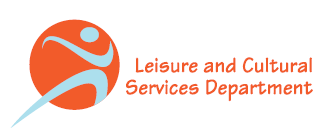 						Organised by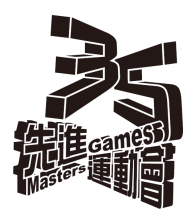 Division and Event: Please put a “” in the appropriate box.  Each applicant may either Tai Chi Chuen or Tai Chi Sword division.Personal Data of Participant (Fields marked with * are mandatory and must be completed.  Otherwise, your application will not be accepted.  Please consider whether prior consent of the person for emergency contact should be obtained before entering his/her name and telephone number.)───────────────────────────────────────────────────────────────────		Major Events Section	Leisure and Cultural Services Department	2/F, Leisure and Cultural Services Headquarters,	1-3 Pai Tau Street, Sha Tin	New Territories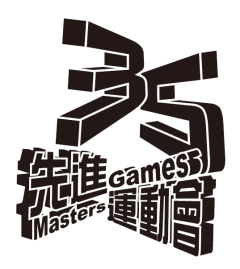        	Masters Games 2016 – Tai Chi Competition───────────────────────────────────────────────────────────────────							Organised byMasters Games 2016 – Tai Chi CompetitionDivision and Event: Please put a “” in the appropriate box.  Each team may either Tai Chi Chuen or Tai Chi Sword division.Personal Data of Team Manager (Fields marked with * are mandatory and must be completed.  Otherwise, your application will not be accepted. )*Name:  (Chinese)                                                    (English)                                                      (As shown on the identity document)───────────────────────────────────────────────────────────────────		Major Events Section	Leisure and Cultural Services Department	2/F, Leisure and Cultural Services Headquarters,	1-3 Pai Tau Street, Sha Tin		New Territories       	Masters Games 2016 – Tai Chi Competition───────────────────────────────────────────────────────────────────          Masters Games 2016 – Tai Chi Competition          - Enrolment Form for Individual Event -For Office Use (Restricted)For Office Use (Restricted)          Masters Games 2016 – Tai Chi Competition          - Enrolment Form for Individual Event -No.Activity No.DivisionDivisionEvent4044 5570Tai ChiChuen□ Men’s IndividualRemarks:Applicants/teams may perform any schools of Tai Chi Chuen/Sword in the competition but they have to indicate the name of school to be performed in the enrolment form clearly.Participants/teams must perform in the school specified in their enrolment forms, and amendment on site is not allowed.  Those who wish to change the participating school must submit their application in writing to the Organiser on or before 1 November 2016.The Organiser reserves the final right on the definition of schools and grouping arrangement.  Participants shall not raise any objection.4044 5571Tai ChiChuen□ Women’s IndividualRemarks:Applicants/teams may perform any schools of Tai Chi Chuen/Sword in the competition but they have to indicate the name of school to be performed in the enrolment form clearly.Participants/teams must perform in the school specified in their enrolment forms, and amendment on site is not allowed.  Those who wish to change the participating school must submit their application in writing to the Organiser on or before 1 November 2016.The Organiser reserves the final right on the definition of schools and grouping arrangement.  Participants shall not raise any objection.4044 5573Tai ChiSword□ Men’s IndividualRemarks:Applicants/teams may perform any schools of Tai Chi Chuen/Sword in the competition but they have to indicate the name of school to be performed in the enrolment form clearly.Participants/teams must perform in the school specified in their enrolment forms, and amendment on site is not allowed.  Those who wish to change the participating school must submit their application in writing to the Organiser on or before 1 November 2016.The Organiser reserves the final right on the definition of schools and grouping arrangement.  Participants shall not raise any objection.4044 5574Tai ChiSword□ Women’s IndividualRemarks:Applicants/teams may perform any schools of Tai Chi Chuen/Sword in the competition but they have to indicate the name of school to be performed in the enrolment form clearly.Participants/teams must perform in the school specified in their enrolment forms, and amendment on site is not allowed.  Those who wish to change the participating school must submit their application in writing to the Organiser on or before 1 November 2016.The Organiser reserves the final right on the definition of schools and grouping arrangement.  Participants shall not raise any objection.*Name:*Name:(Chinese)						 	        (Chinese)						 	        (Chinese)						 	        (Chinese)						 	        (Chinese)						 	        (Chinese)						 	        (Chinese)						 	        (Chinese)						 	        (Chinese)						 	        (Chinese)						 	        (Chinese)						 	        (Chinese)						 	        (Chinese)						 	        (Chinese)						 	        (Chinese)						 	        (Chinese)						 	        (Chinese)						 	        (Chinese)						 	        (Chinese)						 	        (Chinese)						 	        (Chinese)						 	        (Chinese)						 	        (Chinese)						 	        (Chinese)						 	        (Chinese)						 	        (Chinese)						 	        (Chinese)						 	        (Chinese)						 	        (Chinese)						 	        (Chinese)						 	        (Chinese)						 	        (Chinese)						 	        (Chinese)						 	        (Chinese)						 	        (Chinese)						 	        (Chinese)						 	        (Chinese)						 	        (English)							        (English)							        (English)							        (English)							        (English)							        (English)							        (English)							        (English)							        (English)							        (English)							        (English)							        (English)							        (English)							        (English)							        (English)							        (English)							        (English)							        (English)							        (English)							        (English)							        (English)							        (English)							        (As shown on the identity document)(As shown on the identity document)(As shown on the identity document)(As shown on the identity document)(As shown on the identity document)(As shown on the identity document)(As shown on the identity document)(As shown on the identity document)(As shown on the identity document)(As shown on the identity document)(As shown on the identity document)(As shown on the identity document)(As shown on the identity document)(As shown on the identity document)(As shown on the identity document)(As shown on the identity document)(As shown on the identity document)(As shown on the identity document)(As shown on the identity document)(As shown on the identity document)(As shown on the identity document)(As shown on the identity document)(As shown on the identity document)(As shown on the identity document)(As shown on the identity document)(As shown on the identity document)(As shown on the identity document)(As shown on the identity document)(As shown on the identity document)(As shown on the identity document)(As shown on the identity document)(As shown on the identity document)(As shown on the identity document)(As shown on the identity document)(As shown on the identity document)(As shown on the identity document)(As shown on the identity document)(As shown on the identity document)(As shown on the identity document)(As shown on the identity document)(As shown on the identity document)(As shown on the identity document)(As shown on the identity document)(As shown on the identity document)(As shown on the identity document)(As shown on the identity document)(As shown on the identity document)(As shown on the identity document)(As shown on the identity document)(As shown on the identity document)(As shown on the identity document)(As shown on the identity document)(As shown on the identity document)(As shown on the identity document)(As shown on the identity document)(As shown on the identity document)(As shown on the identity document)(As shown on the identity document)(As shown on the identity document)(As shown on the identity document)(As shown on the identity document)(As shown on the identity document)(As shown on the identity document)(As shown on the identity document)(As shown on the identity document)Chinese Code (if any):Chinese Code (if any):Chinese Code (if any):Chinese Code (if any):Chinese Code (if any):Chinese Code (if any):Chinese Code (if any):*Gender:  Male    Female*Gender:  Male    Female*Gender:  Male    Female*Gender:  Male    Female*Gender:  Male    FemaleChinese Code (if any):Chinese Code (if any):Chinese Code (if any):Chinese Code (if any):Chinese Code (if any):Chinese Code (if any):Chinese Code (if any):*Gender:  Male    Female*Gender:  Male    Female*Gender:  Male    Female*Gender:  Male    Female*Gender:  Male    Female*Date of Birth:*Date of Birth:*Date of Birth:*Date of Birth:*Date of Birth:*Identity Document No.: *Identity Document No.: *Identity Document No.: *Identity Document No.: *Identity Document No.: *Identity Document No.: *Identity Document No.: *Identity Document No.: *Identity Document No.: *Identity Document No.: *Identity Document No.: *Identity Document No.: *Identity Document No.: *Identity Document No.: *Identity Document No.: *Identity Document No.: *Date of Birth:*Date of Birth:*Date of Birth:*Date of Birth:*Date of Birth:*Identity Document No.: *Identity Document No.: *Identity Document No.: *Identity Document No.: *Identity Document No.: *Identity Document No.: *Identity Document No.: *Identity Document No.: *Identity Document No.: *Identity Document No.: *Identity Document No.: *Identity Document No.: *Identity Document No.: *Identity Document No.: *Identity Document No.: *Identity Document No.: (Day)(Day)(Day)(Day)(Day)(Day)(Day)(Day)(Day)(Day)(Day)(Month)(Month)(Month)(Month)(Month)(Month)(Year)(Year)(Year)(Year)(Year)(Year)(Year)(Year)(Year)(Year)(Year)(Year)(Year)(Year)(Year)(Year)*Contact Tel. No.:*Contact Tel. No.:*Contact Tel. No.:*Contact Tel. No.:*Contact Tel. No.:*Contact Tel. No.:(Day)(Day)(Day)(Day)(Day)(Day)(Day)(Night)(Night)(Night)(Night)(Night)(Night)(Night)(Mobile)(Mobile)(Mobile)(Mobile)*Person for Emergency Contact:*Person for Emergency Contact:*Person for Emergency Contact:*Person for Emergency Contact:*Person for Emergency Contact:*Person for Emergency Contact:*Person for Emergency Contact:*Person for Emergency Contact:*Person for Emergency Contact:*Person for Emergency Contact:*Person for Emergency Contact:*Person for Emergency Contact:*Person for Emergency Contact:*Person for Emergency Contact:* Tel. No. of Person for Emergency Contact:* Tel. No. of Person for Emergency Contact:* Tel. No. of Person for Emergency Contact:* Tel. No. of Person for Emergency Contact:* Tel. No. of Person for Emergency Contact:* Tel. No. of Person for Emergency Contact:* Tel. No. of Person for Emergency Contact:* Tel. No. of Person for Emergency Contact:* Tel. No. of Person for Emergency Contact:* Tel. No. of Person for Emergency Contact:* Tel. No. of Person for Emergency Contact:* Tel. No. of Person for Emergency Contact:* Tel. No. of Person for Emergency Contact:* Tel. No. of Person for Emergency Contact:* Tel. No. of Person for Emergency Contact:* Tel. No. of Person for Emergency Contact:* Tel. No. of Person for Emergency Contact:* Tel. No. of Person for Emergency Contact:* Tel. No. of Person for Emergency Contact:* Tel. No. of Person for Emergency Contact:* Tel. No. of Person for Emergency Contact:* Tel. No. of Person for Emergency Contact:* Tel. No. of Person for Emergency Contact:* Tel. No. of Person for Emergency Contact:* Tel. No. of Person for Emergency Contact:* Tel. No. of Person for Emergency Contact:* Tel. No. of Person for Emergency Contact:* Tel. No. of Person for Emergency Contact:* Tel. No. of Person for Emergency Contact:* Tel. No. of Person for Emergency Contact:* Tel. No. of Person for Emergency Contact:* Tel. No. of Person for Emergency Contact:*Address/Fax No./E-mail Address:*Address/Fax No./E-mail Address:*Address/Fax No./E-mail Address:*Address/Fax No./E-mail Address:*Address/Fax No./E-mail Address:*Address/Fax No./E-mail Address:*Address/Fax No./E-mail Address:*Address/Fax No./E-mail Address:*Address/Fax No./E-mail Address:*Address/Fax No./E-mail Address:*Address/Fax No./E-mail Address:*Address/Fax No./E-mail Address:*Address/Fax No./E-mail Address:*Address/Fax No./E-mail Address:*Address/Fax No./E-mail Address:*Address/Fax No./E-mail Address:*Address/Fax No./E-mail Address:*Address/Fax No./E-mail Address:【Declaration】: 【Declaration】: 【Declaration】: 【Declaration】: (1)(2)(3)(4)(1)(2)(3)(4)All the information provided in this form is true and correct and I am eligible for the competition according to the rules set by the Organiser.  I understand that if false information is provided, I will be immediately disqualified with all my results cancelled.  The enrolment fee paid will not be refunded.I have read the competition prospectus and agreed to abide by the rules and regulations.I am healthy and physically fit to participate in this competition.  The Organiser shall not be liable for any injury or death which I may suffer in the competition if the cause of injury or death is due to my own negligence or inadequacy in health or fitness.I understand that if any person is found playing under my name, all the results and award(s) obtained by me in the event concerned will be cancelled.All the information provided in this form is true and correct and I am eligible for the competition according to the rules set by the Organiser.  I understand that if false information is provided, I will be immediately disqualified with all my results cancelled.  The enrolment fee paid will not be refunded.I have read the competition prospectus and agreed to abide by the rules and regulations.I am healthy and physically fit to participate in this competition.  The Organiser shall not be liable for any injury or death which I may suffer in the competition if the cause of injury or death is due to my own negligence or inadequacy in health or fitness.I understand that if any person is found playing under my name, all the results and award(s) obtained by me in the event concerned will be cancelled.All the information provided in this form is true and correct and I am eligible for the competition according to the rules set by the Organiser.  I understand that if false information is provided, I will be immediately disqualified with all my results cancelled.  The enrolment fee paid will not be refunded.I have read the competition prospectus and agreed to abide by the rules and regulations.I am healthy and physically fit to participate in this competition.  The Organiser shall not be liable for any injury or death which I may suffer in the competition if the cause of injury or death is due to my own negligence or inadequacy in health or fitness.I understand that if any person is found playing under my name, all the results and award(s) obtained by me in the event concerned will be cancelled.All the information provided in this form is true and correct and I am eligible for the competition according to the rules set by the Organiser.  I understand that if false information is provided, I will be immediately disqualified with all my results cancelled.  The enrolment fee paid will not be refunded.I have read the competition prospectus and agreed to abide by the rules and regulations.I am healthy and physically fit to participate in this competition.  The Organiser shall not be liable for any injury or death which I may suffer in the competition if the cause of injury or death is due to my own negligence or inadequacy in health or fitness.I understand that if any person is found playing under my name, all the results and award(s) obtained by me in the event concerned will be cancelled.All the information provided in this form is true and correct and I am eligible for the competition according to the rules set by the Organiser.  I understand that if false information is provided, I will be immediately disqualified with all my results cancelled.  The enrolment fee paid will not be refunded.I have read the competition prospectus and agreed to abide by the rules and regulations.I am healthy and physically fit to participate in this competition.  The Organiser shall not be liable for any injury or death which I may suffer in the competition if the cause of injury or death is due to my own negligence or inadequacy in health or fitness.I understand that if any person is found playing under my name, all the results and award(s) obtained by me in the event concerned will be cancelled.All the information provided in this form is true and correct and I am eligible for the competition according to the rules set by the Organiser.  I understand that if false information is provided, I will be immediately disqualified with all my results cancelled.  The enrolment fee paid will not be refunded.I have read the competition prospectus and agreed to abide by the rules and regulations.I am healthy and physically fit to participate in this competition.  The Organiser shall not be liable for any injury or death which I may suffer in the competition if the cause of injury or death is due to my own negligence or inadequacy in health or fitness.I understand that if any person is found playing under my name, all the results and award(s) obtained by me in the event concerned will be cancelled.All the information provided in this form is true and correct and I am eligible for the competition according to the rules set by the Organiser.  I understand that if false information is provided, I will be immediately disqualified with all my results cancelled.  The enrolment fee paid will not be refunded.I have read the competition prospectus and agreed to abide by the rules and regulations.I am healthy and physically fit to participate in this competition.  The Organiser shall not be liable for any injury or death which I may suffer in the competition if the cause of injury or death is due to my own negligence or inadequacy in health or fitness.I understand that if any person is found playing under my name, all the results and award(s) obtained by me in the event concerned will be cancelled.All the information provided in this form is true and correct and I am eligible for the competition according to the rules set by the Organiser.  I understand that if false information is provided, I will be immediately disqualified with all my results cancelled.  The enrolment fee paid will not be refunded.I have read the competition prospectus and agreed to abide by the rules and regulations.I am healthy and physically fit to participate in this competition.  The Organiser shall not be liable for any injury or death which I may suffer in the competition if the cause of injury or death is due to my own negligence or inadequacy in health or fitness.I understand that if any person is found playing under my name, all the results and award(s) obtained by me in the event concerned will be cancelled.All the information provided in this form is true and correct and I am eligible for the competition according to the rules set by the Organiser.  I understand that if false information is provided, I will be immediately disqualified with all my results cancelled.  The enrolment fee paid will not be refunded.I have read the competition prospectus and agreed to abide by the rules and regulations.I am healthy and physically fit to participate in this competition.  The Organiser shall not be liable for any injury or death which I may suffer in the competition if the cause of injury or death is due to my own negligence or inadequacy in health or fitness.I understand that if any person is found playing under my name, all the results and award(s) obtained by me in the event concerned will be cancelled.All the information provided in this form is true and correct and I am eligible for the competition according to the rules set by the Organiser.  I understand that if false information is provided, I will be immediately disqualified with all my results cancelled.  The enrolment fee paid will not be refunded.I have read the competition prospectus and agreed to abide by the rules and regulations.I am healthy and physically fit to participate in this competition.  The Organiser shall not be liable for any injury or death which I may suffer in the competition if the cause of injury or death is due to my own negligence or inadequacy in health or fitness.I understand that if any person is found playing under my name, all the results and award(s) obtained by me in the event concerned will be cancelled.All the information provided in this form is true and correct and I am eligible for the competition according to the rules set by the Organiser.  I understand that if false information is provided, I will be immediately disqualified with all my results cancelled.  The enrolment fee paid will not be refunded.I have read the competition prospectus and agreed to abide by the rules and regulations.I am healthy and physically fit to participate in this competition.  The Organiser shall not be liable for any injury or death which I may suffer in the competition if the cause of injury or death is due to my own negligence or inadequacy in health or fitness.I understand that if any person is found playing under my name, all the results and award(s) obtained by me in the event concerned will be cancelled.All the information provided in this form is true and correct and I am eligible for the competition according to the rules set by the Organiser.  I understand that if false information is provided, I will be immediately disqualified with all my results cancelled.  The enrolment fee paid will not be refunded.I have read the competition prospectus and agreed to abide by the rules and regulations.I am healthy and physically fit to participate in this competition.  The Organiser shall not be liable for any injury or death which I may suffer in the competition if the cause of injury or death is due to my own negligence or inadequacy in health or fitness.I understand that if any person is found playing under my name, all the results and award(s) obtained by me in the event concerned will be cancelled.All the information provided in this form is true and correct and I am eligible for the competition according to the rules set by the Organiser.  I understand that if false information is provided, I will be immediately disqualified with all my results cancelled.  The enrolment fee paid will not be refunded.I have read the competition prospectus and agreed to abide by the rules and regulations.I am healthy and physically fit to participate in this competition.  The Organiser shall not be liable for any injury or death which I may suffer in the competition if the cause of injury or death is due to my own negligence or inadequacy in health or fitness.I understand that if any person is found playing under my name, all the results and award(s) obtained by me in the event concerned will be cancelled.All the information provided in this form is true and correct and I am eligible for the competition according to the rules set by the Organiser.  I understand that if false information is provided, I will be immediately disqualified with all my results cancelled.  The enrolment fee paid will not be refunded.I have read the competition prospectus and agreed to abide by the rules and regulations.I am healthy and physically fit to participate in this competition.  The Organiser shall not be liable for any injury or death which I may suffer in the competition if the cause of injury or death is due to my own negligence or inadequacy in health or fitness.I understand that if any person is found playing under my name, all the results and award(s) obtained by me in the event concerned will be cancelled.All the information provided in this form is true and correct and I am eligible for the competition according to the rules set by the Organiser.  I understand that if false information is provided, I will be immediately disqualified with all my results cancelled.  The enrolment fee paid will not be refunded.I have read the competition prospectus and agreed to abide by the rules and regulations.I am healthy and physically fit to participate in this competition.  The Organiser shall not be liable for any injury or death which I may suffer in the competition if the cause of injury or death is due to my own negligence or inadequacy in health or fitness.I understand that if any person is found playing under my name, all the results and award(s) obtained by me in the event concerned will be cancelled.All the information provided in this form is true and correct and I am eligible for the competition according to the rules set by the Organiser.  I understand that if false information is provided, I will be immediately disqualified with all my results cancelled.  The enrolment fee paid will not be refunded.I have read the competition prospectus and agreed to abide by the rules and regulations.I am healthy and physically fit to participate in this competition.  The Organiser shall not be liable for any injury or death which I may suffer in the competition if the cause of injury or death is due to my own negligence or inadequacy in health or fitness.I understand that if any person is found playing under my name, all the results and award(s) obtained by me in the event concerned will be cancelled.All the information provided in this form is true and correct and I am eligible for the competition according to the rules set by the Organiser.  I understand that if false information is provided, I will be immediately disqualified with all my results cancelled.  The enrolment fee paid will not be refunded.I have read the competition prospectus and agreed to abide by the rules and regulations.I am healthy and physically fit to participate in this competition.  The Organiser shall not be liable for any injury or death which I may suffer in the competition if the cause of injury or death is due to my own negligence or inadequacy in health or fitness.I understand that if any person is found playing under my name, all the results and award(s) obtained by me in the event concerned will be cancelled.All the information provided in this form is true and correct and I am eligible for the competition according to the rules set by the Organiser.  I understand that if false information is provided, I will be immediately disqualified with all my results cancelled.  The enrolment fee paid will not be refunded.I have read the competition prospectus and agreed to abide by the rules and regulations.I am healthy and physically fit to participate in this competition.  The Organiser shall not be liable for any injury or death which I may suffer in the competition if the cause of injury or death is due to my own negligence or inadequacy in health or fitness.I understand that if any person is found playing under my name, all the results and award(s) obtained by me in the event concerned will be cancelled.All the information provided in this form is true and correct and I am eligible for the competition according to the rules set by the Organiser.  I understand that if false information is provided, I will be immediately disqualified with all my results cancelled.  The enrolment fee paid will not be refunded.I have read the competition prospectus and agreed to abide by the rules and regulations.I am healthy and physically fit to participate in this competition.  The Organiser shall not be liable for any injury or death which I may suffer in the competition if the cause of injury or death is due to my own negligence or inadequacy in health or fitness.I understand that if any person is found playing under my name, all the results and award(s) obtained by me in the event concerned will be cancelled.All the information provided in this form is true and correct and I am eligible for the competition according to the rules set by the Organiser.  I understand that if false information is provided, I will be immediately disqualified with all my results cancelled.  The enrolment fee paid will not be refunded.I have read the competition prospectus and agreed to abide by the rules and regulations.I am healthy and physically fit to participate in this competition.  The Organiser shall not be liable for any injury or death which I may suffer in the competition if the cause of injury or death is due to my own negligence or inadequacy in health or fitness.I understand that if any person is found playing under my name, all the results and award(s) obtained by me in the event concerned will be cancelled.All the information provided in this form is true and correct and I am eligible for the competition according to the rules set by the Organiser.  I understand that if false information is provided, I will be immediately disqualified with all my results cancelled.  The enrolment fee paid will not be refunded.I have read the competition prospectus and agreed to abide by the rules and regulations.I am healthy and physically fit to participate in this competition.  The Organiser shall not be liable for any injury or death which I may suffer in the competition if the cause of injury or death is due to my own negligence or inadequacy in health or fitness.I understand that if any person is found playing under my name, all the results and award(s) obtained by me in the event concerned will be cancelled.All the information provided in this form is true and correct and I am eligible for the competition according to the rules set by the Organiser.  I understand that if false information is provided, I will be immediately disqualified with all my results cancelled.  The enrolment fee paid will not be refunded.I have read the competition prospectus and agreed to abide by the rules and regulations.I am healthy and physically fit to participate in this competition.  The Organiser shall not be liable for any injury or death which I may suffer in the competition if the cause of injury or death is due to my own negligence or inadequacy in health or fitness.I understand that if any person is found playing under my name, all the results and award(s) obtained by me in the event concerned will be cancelled.All the information provided in this form is true and correct and I am eligible for the competition according to the rules set by the Organiser.  I understand that if false information is provided, I will be immediately disqualified with all my results cancelled.  The enrolment fee paid will not be refunded.I have read the competition prospectus and agreed to abide by the rules and regulations.I am healthy and physically fit to participate in this competition.  The Organiser shall not be liable for any injury or death which I may suffer in the competition if the cause of injury or death is due to my own negligence or inadequacy in health or fitness.I understand that if any person is found playing under my name, all the results and award(s) obtained by me in the event concerned will be cancelled.All the information provided in this form is true and correct and I am eligible for the competition according to the rules set by the Organiser.  I understand that if false information is provided, I will be immediately disqualified with all my results cancelled.  The enrolment fee paid will not be refunded.I have read the competition prospectus and agreed to abide by the rules and regulations.I am healthy and physically fit to participate in this competition.  The Organiser shall not be liable for any injury or death which I may suffer in the competition if the cause of injury or death is due to my own negligence or inadequacy in health or fitness.I understand that if any person is found playing under my name, all the results and award(s) obtained by me in the event concerned will be cancelled.All the information provided in this form is true and correct and I am eligible for the competition according to the rules set by the Organiser.  I understand that if false information is provided, I will be immediately disqualified with all my results cancelled.  The enrolment fee paid will not be refunded.I have read the competition prospectus and agreed to abide by the rules and regulations.I am healthy and physically fit to participate in this competition.  The Organiser shall not be liable for any injury or death which I may suffer in the competition if the cause of injury or death is due to my own negligence or inadequacy in health or fitness.I understand that if any person is found playing under my name, all the results and award(s) obtained by me in the event concerned will be cancelled.All the information provided in this form is true and correct and I am eligible for the competition according to the rules set by the Organiser.  I understand that if false information is provided, I will be immediately disqualified with all my results cancelled.  The enrolment fee paid will not be refunded.I have read the competition prospectus and agreed to abide by the rules and regulations.I am healthy and physically fit to participate in this competition.  The Organiser shall not be liable for any injury or death which I may suffer in the competition if the cause of injury or death is due to my own negligence or inadequacy in health or fitness.I understand that if any person is found playing under my name, all the results and award(s) obtained by me in the event concerned will be cancelled.All the information provided in this form is true and correct and I am eligible for the competition according to the rules set by the Organiser.  I understand that if false information is provided, I will be immediately disqualified with all my results cancelled.  The enrolment fee paid will not be refunded.I have read the competition prospectus and agreed to abide by the rules and regulations.I am healthy and physically fit to participate in this competition.  The Organiser shall not be liable for any injury or death which I may suffer in the competition if the cause of injury or death is due to my own negligence or inadequacy in health or fitness.I understand that if any person is found playing under my name, all the results and award(s) obtained by me in the event concerned will be cancelled.All the information provided in this form is true and correct and I am eligible for the competition according to the rules set by the Organiser.  I understand that if false information is provided, I will be immediately disqualified with all my results cancelled.  The enrolment fee paid will not be refunded.I have read the competition prospectus and agreed to abide by the rules and regulations.I am healthy and physically fit to participate in this competition.  The Organiser shall not be liable for any injury or death which I may suffer in the competition if the cause of injury or death is due to my own negligence or inadequacy in health or fitness.I understand that if any person is found playing under my name, all the results and award(s) obtained by me in the event concerned will be cancelled.All the information provided in this form is true and correct and I am eligible for the competition according to the rules set by the Organiser.  I understand that if false information is provided, I will be immediately disqualified with all my results cancelled.  The enrolment fee paid will not be refunded.I have read the competition prospectus and agreed to abide by the rules and regulations.I am healthy and physically fit to participate in this competition.  The Organiser shall not be liable for any injury or death which I may suffer in the competition if the cause of injury or death is due to my own negligence or inadequacy in health or fitness.I understand that if any person is found playing under my name, all the results and award(s) obtained by me in the event concerned will be cancelled.All the information provided in this form is true and correct and I am eligible for the competition according to the rules set by the Organiser.  I understand that if false information is provided, I will be immediately disqualified with all my results cancelled.  The enrolment fee paid will not be refunded.I have read the competition prospectus and agreed to abide by the rules and regulations.I am healthy and physically fit to participate in this competition.  The Organiser shall not be liable for any injury or death which I may suffer in the competition if the cause of injury or death is due to my own negligence or inadequacy in health or fitness.I understand that if any person is found playing under my name, all the results and award(s) obtained by me in the event concerned will be cancelled.All the information provided in this form is true and correct and I am eligible for the competition according to the rules set by the Organiser.  I understand that if false information is provided, I will be immediately disqualified with all my results cancelled.  The enrolment fee paid will not be refunded.I have read the competition prospectus and agreed to abide by the rules and regulations.I am healthy and physically fit to participate in this competition.  The Organiser shall not be liable for any injury or death which I may suffer in the competition if the cause of injury or death is due to my own negligence or inadequacy in health or fitness.I understand that if any person is found playing under my name, all the results and award(s) obtained by me in the event concerned will be cancelled.All the information provided in this form is true and correct and I am eligible for the competition according to the rules set by the Organiser.  I understand that if false information is provided, I will be immediately disqualified with all my results cancelled.  The enrolment fee paid will not be refunded.I have read the competition prospectus and agreed to abide by the rules and regulations.I am healthy and physically fit to participate in this competition.  The Organiser shall not be liable for any injury or death which I may suffer in the competition if the cause of injury or death is due to my own negligence or inadequacy in health or fitness.I understand that if any person is found playing under my name, all the results and award(s) obtained by me in the event concerned will be cancelled.All the information provided in this form is true and correct and I am eligible for the competition according to the rules set by the Organiser.  I understand that if false information is provided, I will be immediately disqualified with all my results cancelled.  The enrolment fee paid will not be refunded.I have read the competition prospectus and agreed to abide by the rules and regulations.I am healthy and physically fit to participate in this competition.  The Organiser shall not be liable for any injury or death which I may suffer in the competition if the cause of injury or death is due to my own negligence or inadequacy in health or fitness.I understand that if any person is found playing under my name, all the results and award(s) obtained by me in the event concerned will be cancelled.All the information provided in this form is true and correct and I am eligible for the competition according to the rules set by the Organiser.  I understand that if false information is provided, I will be immediately disqualified with all my results cancelled.  The enrolment fee paid will not be refunded.I have read the competition prospectus and agreed to abide by the rules and regulations.I am healthy and physically fit to participate in this competition.  The Organiser shall not be liable for any injury or death which I may suffer in the competition if the cause of injury or death is due to my own negligence or inadequacy in health or fitness.I understand that if any person is found playing under my name, all the results and award(s) obtained by me in the event concerned will be cancelled.All the information provided in this form is true and correct and I am eligible for the competition according to the rules set by the Organiser.  I understand that if false information is provided, I will be immediately disqualified with all my results cancelled.  The enrolment fee paid will not be refunded.I have read the competition prospectus and agreed to abide by the rules and regulations.I am healthy and physically fit to participate in this competition.  The Organiser shall not be liable for any injury or death which I may suffer in the competition if the cause of injury or death is due to my own negligence or inadequacy in health or fitness.I understand that if any person is found playing under my name, all the results and award(s) obtained by me in the event concerned will be cancelled.All the information provided in this form is true and correct and I am eligible for the competition according to the rules set by the Organiser.  I understand that if false information is provided, I will be immediately disqualified with all my results cancelled.  The enrolment fee paid will not be refunded.I have read the competition prospectus and agreed to abide by the rules and regulations.I am healthy and physically fit to participate in this competition.  The Organiser shall not be liable for any injury or death which I may suffer in the competition if the cause of injury or death is due to my own negligence or inadequacy in health or fitness.I understand that if any person is found playing under my name, all the results and award(s) obtained by me in the event concerned will be cancelled.All the information provided in this form is true and correct and I am eligible for the competition according to the rules set by the Organiser.  I understand that if false information is provided, I will be immediately disqualified with all my results cancelled.  The enrolment fee paid will not be refunded.I have read the competition prospectus and agreed to abide by the rules and regulations.I am healthy and physically fit to participate in this competition.  The Organiser shall not be liable for any injury or death which I may suffer in the competition if the cause of injury or death is due to my own negligence or inadequacy in health or fitness.I understand that if any person is found playing under my name, all the results and award(s) obtained by me in the event concerned will be cancelled.All the information provided in this form is true and correct and I am eligible for the competition according to the rules set by the Organiser.  I understand that if false information is provided, I will be immediately disqualified with all my results cancelled.  The enrolment fee paid will not be refunded.I have read the competition prospectus and agreed to abide by the rules and regulations.I am healthy and physically fit to participate in this competition.  The Organiser shall not be liable for any injury or death which I may suffer in the competition if the cause of injury or death is due to my own negligence or inadequacy in health or fitness.I understand that if any person is found playing under my name, all the results and award(s) obtained by me in the event concerned will be cancelled.All the information provided in this form is true and correct and I am eligible for the competition according to the rules set by the Organiser.  I understand that if false information is provided, I will be immediately disqualified with all my results cancelled.  The enrolment fee paid will not be refunded.I have read the competition prospectus and agreed to abide by the rules and regulations.I am healthy and physically fit to participate in this competition.  The Organiser shall not be liable for any injury or death which I may suffer in the competition if the cause of injury or death is due to my own negligence or inadequacy in health or fitness.I understand that if any person is found playing under my name, all the results and award(s) obtained by me in the event concerned will be cancelled.All the information provided in this form is true and correct and I am eligible for the competition according to the rules set by the Organiser.  I understand that if false information is provided, I will be immediately disqualified with all my results cancelled.  The enrolment fee paid will not be refunded.I have read the competition prospectus and agreed to abide by the rules and regulations.I am healthy and physically fit to participate in this competition.  The Organiser shall not be liable for any injury or death which I may suffer in the competition if the cause of injury or death is due to my own negligence or inadequacy in health or fitness.I understand that if any person is found playing under my name, all the results and award(s) obtained by me in the event concerned will be cancelled.All the information provided in this form is true and correct and I am eligible for the competition according to the rules set by the Organiser.  I understand that if false information is provided, I will be immediately disqualified with all my results cancelled.  The enrolment fee paid will not be refunded.I have read the competition prospectus and agreed to abide by the rules and regulations.I am healthy and physically fit to participate in this competition.  The Organiser shall not be liable for any injury or death which I may suffer in the competition if the cause of injury or death is due to my own negligence or inadequacy in health or fitness.I understand that if any person is found playing under my name, all the results and award(s) obtained by me in the event concerned will be cancelled.All the information provided in this form is true and correct and I am eligible for the competition according to the rules set by the Organiser.  I understand that if false information is provided, I will be immediately disqualified with all my results cancelled.  The enrolment fee paid will not be refunded.I have read the competition prospectus and agreed to abide by the rules and regulations.I am healthy and physically fit to participate in this competition.  The Organiser shall not be liable for any injury or death which I may suffer in the competition if the cause of injury or death is due to my own negligence or inadequacy in health or fitness.I understand that if any person is found playing under my name, all the results and award(s) obtained by me in the event concerned will be cancelled.All the information provided in this form is true and correct and I am eligible for the competition according to the rules set by the Organiser.  I understand that if false information is provided, I will be immediately disqualified with all my results cancelled.  The enrolment fee paid will not be refunded.I have read the competition prospectus and agreed to abide by the rules and regulations.I am healthy and physically fit to participate in this competition.  The Organiser shall not be liable for any injury or death which I may suffer in the competition if the cause of injury or death is due to my own negligence or inadequacy in health or fitness.I understand that if any person is found playing under my name, all the results and award(s) obtained by me in the event concerned will be cancelled.All the information provided in this form is true and correct and I am eligible for the competition according to the rules set by the Organiser.  I understand that if false information is provided, I will be immediately disqualified with all my results cancelled.  The enrolment fee paid will not be refunded.I have read the competition prospectus and agreed to abide by the rules and regulations.I am healthy and physically fit to participate in this competition.  The Organiser shall not be liable for any injury or death which I may suffer in the competition if the cause of injury or death is due to my own negligence or inadequacy in health or fitness.I understand that if any person is found playing under my name, all the results and award(s) obtained by me in the event concerned will be cancelled.All the information provided in this form is true and correct and I am eligible for the competition according to the rules set by the Organiser.  I understand that if false information is provided, I will be immediately disqualified with all my results cancelled.  The enrolment fee paid will not be refunded.I have read the competition prospectus and agreed to abide by the rules and regulations.I am healthy and physically fit to participate in this competition.  The Organiser shall not be liable for any injury or death which I may suffer in the competition if the cause of injury or death is due to my own negligence or inadequacy in health or fitness.I understand that if any person is found playing under my name, all the results and award(s) obtained by me in the event concerned will be cancelled.All the information provided in this form is true and correct and I am eligible for the competition according to the rules set by the Organiser.  I understand that if false information is provided, I will be immediately disqualified with all my results cancelled.  The enrolment fee paid will not be refunded.I have read the competition prospectus and agreed to abide by the rules and regulations.I am healthy and physically fit to participate in this competition.  The Organiser shall not be liable for any injury or death which I may suffer in the competition if the cause of injury or death is due to my own negligence or inadequacy in health or fitness.I understand that if any person is found playing under my name, all the results and award(s) obtained by me in the event concerned will be cancelled.All the information provided in this form is true and correct and I am eligible for the competition according to the rules set by the Organiser.  I understand that if false information is provided, I will be immediately disqualified with all my results cancelled.  The enrolment fee paid will not be refunded.I have read the competition prospectus and agreed to abide by the rules and regulations.I am healthy and physically fit to participate in this competition.  The Organiser shall not be liable for any injury or death which I may suffer in the competition if the cause of injury or death is due to my own negligence or inadequacy in health or fitness.I understand that if any person is found playing under my name, all the results and award(s) obtained by me in the event concerned will be cancelled.All the information provided in this form is true and correct and I am eligible for the competition according to the rules set by the Organiser.  I understand that if false information is provided, I will be immediately disqualified with all my results cancelled.  The enrolment fee paid will not be refunded.I have read the competition prospectus and agreed to abide by the rules and regulations.I am healthy and physically fit to participate in this competition.  The Organiser shall not be liable for any injury or death which I may suffer in the competition if the cause of injury or death is due to my own negligence or inadequacy in health or fitness.I understand that if any person is found playing under my name, all the results and award(s) obtained by me in the event concerned will be cancelled.All the information provided in this form is true and correct and I am eligible for the competition according to the rules set by the Organiser.  I understand that if false information is provided, I will be immediately disqualified with all my results cancelled.  The enrolment fee paid will not be refunded.I have read the competition prospectus and agreed to abide by the rules and regulations.I am healthy and physically fit to participate in this competition.  The Organiser shall not be liable for any injury or death which I may suffer in the competition if the cause of injury or death is due to my own negligence or inadequacy in health or fitness.I understand that if any person is found playing under my name, all the results and award(s) obtained by me in the event concerned will be cancelled.All the information provided in this form is true and correct and I am eligible for the competition according to the rules set by the Organiser.  I understand that if false information is provided, I will be immediately disqualified with all my results cancelled.  The enrolment fee paid will not be refunded.I have read the competition prospectus and agreed to abide by the rules and regulations.I am healthy and physically fit to participate in this competition.  The Organiser shall not be liable for any injury or death which I may suffer in the competition if the cause of injury or death is due to my own negligence or inadequacy in health or fitness.I understand that if any person is found playing under my name, all the results and award(s) obtained by me in the event concerned will be cancelled.All the information provided in this form is true and correct and I am eligible for the competition according to the rules set by the Organiser.  I understand that if false information is provided, I will be immediately disqualified with all my results cancelled.  The enrolment fee paid will not be refunded.I have read the competition prospectus and agreed to abide by the rules and regulations.I am healthy and physically fit to participate in this competition.  The Organiser shall not be liable for any injury or death which I may suffer in the competition if the cause of injury or death is due to my own negligence or inadequacy in health or fitness.I understand that if any person is found playing under my name, all the results and award(s) obtained by me in the event concerned will be cancelled.All the information provided in this form is true and correct and I am eligible for the competition according to the rules set by the Organiser.  I understand that if false information is provided, I will be immediately disqualified with all my results cancelled.  The enrolment fee paid will not be refunded.I have read the competition prospectus and agreed to abide by the rules and regulations.I am healthy and physically fit to participate in this competition.  The Organiser shall not be liable for any injury or death which I may suffer in the competition if the cause of injury or death is due to my own negligence or inadequacy in health or fitness.I understand that if any person is found playing under my name, all the results and award(s) obtained by me in the event concerned will be cancelled.All the information provided in this form is true and correct and I am eligible for the competition according to the rules set by the Organiser.  I understand that if false information is provided, I will be immediately disqualified with all my results cancelled.  The enrolment fee paid will not be refunded.I have read the competition prospectus and agreed to abide by the rules and regulations.I am healthy and physically fit to participate in this competition.  The Organiser shall not be liable for any injury or death which I may suffer in the competition if the cause of injury or death is due to my own negligence or inadequacy in health or fitness.I understand that if any person is found playing under my name, all the results and award(s) obtained by me in the event concerned will be cancelled.All the information provided in this form is true and correct and I am eligible for the competition according to the rules set by the Organiser.  I understand that if false information is provided, I will be immediately disqualified with all my results cancelled.  The enrolment fee paid will not be refunded.I have read the competition prospectus and agreed to abide by the rules and regulations.I am healthy and physically fit to participate in this competition.  The Organiser shall not be liable for any injury or death which I may suffer in the competition if the cause of injury or death is due to my own negligence or inadequacy in health or fitness.I understand that if any person is found playing under my name, all the results and award(s) obtained by me in the event concerned will be cancelled.All the information provided in this form is true and correct and I am eligible for the competition according to the rules set by the Organiser.  I understand that if false information is provided, I will be immediately disqualified with all my results cancelled.  The enrolment fee paid will not be refunded.I have read the competition prospectus and agreed to abide by the rules and regulations.I am healthy and physically fit to participate in this competition.  The Organiser shall not be liable for any injury or death which I may suffer in the competition if the cause of injury or death is due to my own negligence or inadequacy in health or fitness.I understand that if any person is found playing under my name, all the results and award(s) obtained by me in the event concerned will be cancelled.All the information provided in this form is true and correct and I am eligible for the competition according to the rules set by the Organiser.  I understand that if false information is provided, I will be immediately disqualified with all my results cancelled.  The enrolment fee paid will not be refunded.I have read the competition prospectus and agreed to abide by the rules and regulations.I am healthy and physically fit to participate in this competition.  The Organiser shall not be liable for any injury or death which I may suffer in the competition if the cause of injury or death is due to my own negligence or inadequacy in health or fitness.I understand that if any person is found playing under my name, all the results and award(s) obtained by me in the event concerned will be cancelled.All the information provided in this form is true and correct and I am eligible for the competition according to the rules set by the Organiser.  I understand that if false information is provided, I will be immediately disqualified with all my results cancelled.  The enrolment fee paid will not be refunded.I have read the competition prospectus and agreed to abide by the rules and regulations.I am healthy and physically fit to participate in this competition.  The Organiser shall not be liable for any injury or death which I may suffer in the competition if the cause of injury or death is due to my own negligence or inadequacy in health or fitness.I understand that if any person is found playing under my name, all the results and award(s) obtained by me in the event concerned will be cancelled.All the information provided in this form is true and correct and I am eligible for the competition according to the rules set by the Organiser.  I understand that if false information is provided, I will be immediately disqualified with all my results cancelled.  The enrolment fee paid will not be refunded.I have read the competition prospectus and agreed to abide by the rules and regulations.I am healthy and physically fit to participate in this competition.  The Organiser shall not be liable for any injury or death which I may suffer in the competition if the cause of injury or death is due to my own negligence or inadequacy in health or fitness.I understand that if any person is found playing under my name, all the results and award(s) obtained by me in the event concerned will be cancelled.All the information provided in this form is true and correct and I am eligible for the competition according to the rules set by the Organiser.  I understand that if false information is provided, I will be immediately disqualified with all my results cancelled.  The enrolment fee paid will not be refunded.I have read the competition prospectus and agreed to abide by the rules and regulations.I am healthy and physically fit to participate in this competition.  The Organiser shall not be liable for any injury or death which I may suffer in the competition if the cause of injury or death is due to my own negligence or inadequacy in health or fitness.I understand that if any person is found playing under my name, all the results and award(s) obtained by me in the event concerned will be cancelled.All the information provided in this form is true and correct and I am eligible for the competition according to the rules set by the Organiser.  I understand that if false information is provided, I will be immediately disqualified with all my results cancelled.  The enrolment fee paid will not be refunded.I have read the competition prospectus and agreed to abide by the rules and regulations.I am healthy and physically fit to participate in this competition.  The Organiser shall not be liable for any injury or death which I may suffer in the competition if the cause of injury or death is due to my own negligence or inadequacy in health or fitness.I understand that if any person is found playing under my name, all the results and award(s) obtained by me in the event concerned will be cancelled.All the information provided in this form is true and correct and I am eligible for the competition according to the rules set by the Organiser.  I understand that if false information is provided, I will be immediately disqualified with all my results cancelled.  The enrolment fee paid will not be refunded.I have read the competition prospectus and agreed to abide by the rules and regulations.I am healthy and physically fit to participate in this competition.  The Organiser shall not be liable for any injury or death which I may suffer in the competition if the cause of injury or death is due to my own negligence or inadequacy in health or fitness.I understand that if any person is found playing under my name, all the results and award(s) obtained by me in the event concerned will be cancelled.Signature of Participant:Signature of Participant:Signature of Participant:Signature of Participant:Signature of Participant:Signature of Participant:Signature of Participant:Signature of Participant:Signature of Participant:Date: Date: Date: Date: Date: Date: Notes: (1)(1)The information you have provided will only be used for the purposes of enrolment, compilation of statistics, future contact and opinion survey.  Only the staff authorised by the Organiser will be given access to the information for the aforesaid purposes.  For correction of or access to the personal data after submission of enrolment form, please contact staff of the Organiser.The information you have provided will only be used for the purposes of enrolment, compilation of statistics, future contact and opinion survey.  Only the staff authorised by the Organiser will be given access to the information for the aforesaid purposes.  For correction of or access to the personal data after submission of enrolment form, please contact staff of the Organiser.The information you have provided will only be used for the purposes of enrolment, compilation of statistics, future contact and opinion survey.  Only the staff authorised by the Organiser will be given access to the information for the aforesaid purposes.  For correction of or access to the personal data after submission of enrolment form, please contact staff of the Organiser.The information you have provided will only be used for the purposes of enrolment, compilation of statistics, future contact and opinion survey.  Only the staff authorised by the Organiser will be given access to the information for the aforesaid purposes.  For correction of or access to the personal data after submission of enrolment form, please contact staff of the Organiser.The information you have provided will only be used for the purposes of enrolment, compilation of statistics, future contact and opinion survey.  Only the staff authorised by the Organiser will be given access to the information for the aforesaid purposes.  For correction of or access to the personal data after submission of enrolment form, please contact staff of the Organiser.The information you have provided will only be used for the purposes of enrolment, compilation of statistics, future contact and opinion survey.  Only the staff authorised by the Organiser will be given access to the information for the aforesaid purposes.  For correction of or access to the personal data after submission of enrolment form, please contact staff of the Organiser.The information you have provided will only be used for the purposes of enrolment, compilation of statistics, future contact and opinion survey.  Only the staff authorised by the Organiser will be given access to the information for the aforesaid purposes.  For correction of or access to the personal data after submission of enrolment form, please contact staff of the Organiser.The information you have provided will only be used for the purposes of enrolment, compilation of statistics, future contact and opinion survey.  Only the staff authorised by the Organiser will be given access to the information for the aforesaid purposes.  For correction of or access to the personal data after submission of enrolment form, please contact staff of the Organiser.The information you have provided will only be used for the purposes of enrolment, compilation of statistics, future contact and opinion survey.  Only the staff authorised by the Organiser will be given access to the information for the aforesaid purposes.  For correction of or access to the personal data after submission of enrolment form, please contact staff of the Organiser.The information you have provided will only be used for the purposes of enrolment, compilation of statistics, future contact and opinion survey.  Only the staff authorised by the Organiser will be given access to the information for the aforesaid purposes.  For correction of or access to the personal data after submission of enrolment form, please contact staff of the Organiser.The information you have provided will only be used for the purposes of enrolment, compilation of statistics, future contact and opinion survey.  Only the staff authorised by the Organiser will be given access to the information for the aforesaid purposes.  For correction of or access to the personal data after submission of enrolment form, please contact staff of the Organiser.The information you have provided will only be used for the purposes of enrolment, compilation of statistics, future contact and opinion survey.  Only the staff authorised by the Organiser will be given access to the information for the aforesaid purposes.  For correction of or access to the personal data after submission of enrolment form, please contact staff of the Organiser.The information you have provided will only be used for the purposes of enrolment, compilation of statistics, future contact and opinion survey.  Only the staff authorised by the Organiser will be given access to the information for the aforesaid purposes.  For correction of or access to the personal data after submission of enrolment form, please contact staff of the Organiser.The information you have provided will only be used for the purposes of enrolment, compilation of statistics, future contact and opinion survey.  Only the staff authorised by the Organiser will be given access to the information for the aforesaid purposes.  For correction of or access to the personal data after submission of enrolment form, please contact staff of the Organiser.The information you have provided will only be used for the purposes of enrolment, compilation of statistics, future contact and opinion survey.  Only the staff authorised by the Organiser will be given access to the information for the aforesaid purposes.  For correction of or access to the personal data after submission of enrolment form, please contact staff of the Organiser.The information you have provided will only be used for the purposes of enrolment, compilation of statistics, future contact and opinion survey.  Only the staff authorised by the Organiser will be given access to the information for the aforesaid purposes.  For correction of or access to the personal data after submission of enrolment form, please contact staff of the Organiser.The information you have provided will only be used for the purposes of enrolment, compilation of statistics, future contact and opinion survey.  Only the staff authorised by the Organiser will be given access to the information for the aforesaid purposes.  For correction of or access to the personal data after submission of enrolment form, please contact staff of the Organiser.The information you have provided will only be used for the purposes of enrolment, compilation of statistics, future contact and opinion survey.  Only the staff authorised by the Organiser will be given access to the information for the aforesaid purposes.  For correction of or access to the personal data after submission of enrolment form, please contact staff of the Organiser.The information you have provided will only be used for the purposes of enrolment, compilation of statistics, future contact and opinion survey.  Only the staff authorised by the Organiser will be given access to the information for the aforesaid purposes.  For correction of or access to the personal data after submission of enrolment form, please contact staff of the Organiser.The information you have provided will only be used for the purposes of enrolment, compilation of statistics, future contact and opinion survey.  Only the staff authorised by the Organiser will be given access to the information for the aforesaid purposes.  For correction of or access to the personal data after submission of enrolment form, please contact staff of the Organiser.The information you have provided will only be used for the purposes of enrolment, compilation of statistics, future contact and opinion survey.  Only the staff authorised by the Organiser will be given access to the information for the aforesaid purposes.  For correction of or access to the personal data after submission of enrolment form, please contact staff of the Organiser.The information you have provided will only be used for the purposes of enrolment, compilation of statistics, future contact and opinion survey.  Only the staff authorised by the Organiser will be given access to the information for the aforesaid purposes.  For correction of or access to the personal data after submission of enrolment form, please contact staff of the Organiser.The information you have provided will only be used for the purposes of enrolment, compilation of statistics, future contact and opinion survey.  Only the staff authorised by the Organiser will be given access to the information for the aforesaid purposes.  For correction of or access to the personal data after submission of enrolment form, please contact staff of the Organiser.The information you have provided will only be used for the purposes of enrolment, compilation of statistics, future contact and opinion survey.  Only the staff authorised by the Organiser will be given access to the information for the aforesaid purposes.  For correction of or access to the personal data after submission of enrolment form, please contact staff of the Organiser.The information you have provided will only be used for the purposes of enrolment, compilation of statistics, future contact and opinion survey.  Only the staff authorised by the Organiser will be given access to the information for the aforesaid purposes.  For correction of or access to the personal data after submission of enrolment form, please contact staff of the Organiser.The information you have provided will only be used for the purposes of enrolment, compilation of statistics, future contact and opinion survey.  Only the staff authorised by the Organiser will be given access to the information for the aforesaid purposes.  For correction of or access to the personal data after submission of enrolment form, please contact staff of the Organiser.The information you have provided will only be used for the purposes of enrolment, compilation of statistics, future contact and opinion survey.  Only the staff authorised by the Organiser will be given access to the information for the aforesaid purposes.  For correction of or access to the personal data after submission of enrolment form, please contact staff of the Organiser.The information you have provided will only be used for the purposes of enrolment, compilation of statistics, future contact and opinion survey.  Only the staff authorised by the Organiser will be given access to the information for the aforesaid purposes.  For correction of or access to the personal data after submission of enrolment form, please contact staff of the Organiser.The information you have provided will only be used for the purposes of enrolment, compilation of statistics, future contact and opinion survey.  Only the staff authorised by the Organiser will be given access to the information for the aforesaid purposes.  For correction of or access to the personal data after submission of enrolment form, please contact staff of the Organiser.The information you have provided will only be used for the purposes of enrolment, compilation of statistics, future contact and opinion survey.  Only the staff authorised by the Organiser will be given access to the information for the aforesaid purposes.  For correction of or access to the personal data after submission of enrolment form, please contact staff of the Organiser.The information you have provided will only be used for the purposes of enrolment, compilation of statistics, future contact and opinion survey.  Only the staff authorised by the Organiser will be given access to the information for the aforesaid purposes.  For correction of or access to the personal data after submission of enrolment form, please contact staff of the Organiser.The information you have provided will only be used for the purposes of enrolment, compilation of statistics, future contact and opinion survey.  Only the staff authorised by the Organiser will be given access to the information for the aforesaid purposes.  For correction of or access to the personal data after submission of enrolment form, please contact staff of the Organiser.The information you have provided will only be used for the purposes of enrolment, compilation of statistics, future contact and opinion survey.  Only the staff authorised by the Organiser will be given access to the information for the aforesaid purposes.  For correction of or access to the personal data after submission of enrolment form, please contact staff of the Organiser.The information you have provided will only be used for the purposes of enrolment, compilation of statistics, future contact and opinion survey.  Only the staff authorised by the Organiser will be given access to the information for the aforesaid purposes.  For correction of or access to the personal data after submission of enrolment form, please contact staff of the Organiser.The information you have provided will only be used for the purposes of enrolment, compilation of statistics, future contact and opinion survey.  Only the staff authorised by the Organiser will be given access to the information for the aforesaid purposes.  For correction of or access to the personal data after submission of enrolment form, please contact staff of the Organiser.The information you have provided will only be used for the purposes of enrolment, compilation of statistics, future contact and opinion survey.  Only the staff authorised by the Organiser will be given access to the information for the aforesaid purposes.  For correction of or access to the personal data after submission of enrolment form, please contact staff of the Organiser.The information you have provided will only be used for the purposes of enrolment, compilation of statistics, future contact and opinion survey.  Only the staff authorised by the Organiser will be given access to the information for the aforesaid purposes.  For correction of or access to the personal data after submission of enrolment form, please contact staff of the Organiser.The information you have provided will only be used for the purposes of enrolment, compilation of statistics, future contact and opinion survey.  Only the staff authorised by the Organiser will be given access to the information for the aforesaid purposes.  For correction of or access to the personal data after submission of enrolment form, please contact staff of the Organiser.The information you have provided will only be used for the purposes of enrolment, compilation of statistics, future contact and opinion survey.  Only the staff authorised by the Organiser will be given access to the information for the aforesaid purposes.  For correction of or access to the personal data after submission of enrolment form, please contact staff of the Organiser.The information you have provided will only be used for the purposes of enrolment, compilation of statistics, future contact and opinion survey.  Only the staff authorised by the Organiser will be given access to the information for the aforesaid purposes.  For correction of or access to the personal data after submission of enrolment form, please contact staff of the Organiser.The information you have provided will only be used for the purposes of enrolment, compilation of statistics, future contact and opinion survey.  Only the staff authorised by the Organiser will be given access to the information for the aforesaid purposes.  For correction of or access to the personal data after submission of enrolment form, please contact staff of the Organiser.The information you have provided will only be used for the purposes of enrolment, compilation of statistics, future contact and opinion survey.  Only the staff authorised by the Organiser will be given access to the information for the aforesaid purposes.  For correction of or access to the personal data after submission of enrolment form, please contact staff of the Organiser.The information you have provided will only be used for the purposes of enrolment, compilation of statistics, future contact and opinion survey.  Only the staff authorised by the Organiser will be given access to the information for the aforesaid purposes.  For correction of or access to the personal data after submission of enrolment form, please contact staff of the Organiser.The information you have provided will only be used for the purposes of enrolment, compilation of statistics, future contact and opinion survey.  Only the staff authorised by the Organiser will be given access to the information for the aforesaid purposes.  For correction of or access to the personal data after submission of enrolment form, please contact staff of the Organiser.The information you have provided will only be used for the purposes of enrolment, compilation of statistics, future contact and opinion survey.  Only the staff authorised by the Organiser will be given access to the information for the aforesaid purposes.  For correction of or access to the personal data after submission of enrolment form, please contact staff of the Organiser.The information you have provided will only be used for the purposes of enrolment, compilation of statistics, future contact and opinion survey.  Only the staff authorised by the Organiser will be given access to the information for the aforesaid purposes.  For correction of or access to the personal data after submission of enrolment form, please contact staff of the Organiser.The information you have provided will only be used for the purposes of enrolment, compilation of statistics, future contact and opinion survey.  Only the staff authorised by the Organiser will be given access to the information for the aforesaid purposes.  For correction of or access to the personal data after submission of enrolment form, please contact staff of the Organiser.The information you have provided will only be used for the purposes of enrolment, compilation of statistics, future contact and opinion survey.  Only the staff authorised by the Organiser will be given access to the information for the aforesaid purposes.  For correction of or access to the personal data after submission of enrolment form, please contact staff of the Organiser.The information you have provided will only be used for the purposes of enrolment, compilation of statistics, future contact and opinion survey.  Only the staff authorised by the Organiser will be given access to the information for the aforesaid purposes.  For correction of or access to the personal data after submission of enrolment form, please contact staff of the Organiser.The information you have provided will only be used for the purposes of enrolment, compilation of statistics, future contact and opinion survey.  Only the staff authorised by the Organiser will be given access to the information for the aforesaid purposes.  For correction of or access to the personal data after submission of enrolment form, please contact staff of the Organiser.The information you have provided will only be used for the purposes of enrolment, compilation of statistics, future contact and opinion survey.  Only the staff authorised by the Organiser will be given access to the information for the aforesaid purposes.  For correction of or access to the personal data after submission of enrolment form, please contact staff of the Organiser.The information you have provided will only be used for the purposes of enrolment, compilation of statistics, future contact and opinion survey.  Only the staff authorised by the Organiser will be given access to the information for the aforesaid purposes.  For correction of or access to the personal data after submission of enrolment form, please contact staff of the Organiser.The information you have provided will only be used for the purposes of enrolment, compilation of statistics, future contact and opinion survey.  Only the staff authorised by the Organiser will be given access to the information for the aforesaid purposes.  For correction of or access to the personal data after submission of enrolment form, please contact staff of the Organiser.The information you have provided will only be used for the purposes of enrolment, compilation of statistics, future contact and opinion survey.  Only the staff authorised by the Organiser will be given access to the information for the aforesaid purposes.  For correction of or access to the personal data after submission of enrolment form, please contact staff of the Organiser.The information you have provided will only be used for the purposes of enrolment, compilation of statistics, future contact and opinion survey.  Only the staff authorised by the Organiser will be given access to the information for the aforesaid purposes.  For correction of or access to the personal data after submission of enrolment form, please contact staff of the Organiser.The information you have provided will only be used for the purposes of enrolment, compilation of statistics, future contact and opinion survey.  Only the staff authorised by the Organiser will be given access to the information for the aforesaid purposes.  For correction of or access to the personal data after submission of enrolment form, please contact staff of the Organiser.The information you have provided will only be used for the purposes of enrolment, compilation of statistics, future contact and opinion survey.  Only the staff authorised by the Organiser will be given access to the information for the aforesaid purposes.  For correction of or access to the personal data after submission of enrolment form, please contact staff of the Organiser.The information you have provided will only be used for the purposes of enrolment, compilation of statistics, future contact and opinion survey.  Only the staff authorised by the Organiser will be given access to the information for the aforesaid purposes.  For correction of or access to the personal data after submission of enrolment form, please contact staff of the Organiser.The information you have provided will only be used for the purposes of enrolment, compilation of statistics, future contact and opinion survey.  Only the staff authorised by the Organiser will be given access to the information for the aforesaid purposes.  For correction of or access to the personal data after submission of enrolment form, please contact staff of the Organiser.The information you have provided will only be used for the purposes of enrolment, compilation of statistics, future contact and opinion survey.  Only the staff authorised by the Organiser will be given access to the information for the aforesaid purposes.  For correction of or access to the personal data after submission of enrolment form, please contact staff of the Organiser.The information you have provided will only be used for the purposes of enrolment, compilation of statistics, future contact and opinion survey.  Only the staff authorised by the Organiser will be given access to the information for the aforesaid purposes.  For correction of or access to the personal data after submission of enrolment form, please contact staff of the Organiser.The information you have provided will only be used for the purposes of enrolment, compilation of statistics, future contact and opinion survey.  Only the staff authorised by the Organiser will be given access to the information for the aforesaid purposes.  For correction of or access to the personal data after submission of enrolment form, please contact staff of the Organiser.The information you have provided will only be used for the purposes of enrolment, compilation of statistics, future contact and opinion survey.  Only the staff authorised by the Organiser will be given access to the information for the aforesaid purposes.  For correction of or access to the personal data after submission of enrolment form, please contact staff of the Organiser.The information you have provided will only be used for the purposes of enrolment, compilation of statistics, future contact and opinion survey.  Only the staff authorised by the Organiser will be given access to the information for the aforesaid purposes.  For correction of or access to the personal data after submission of enrolment form, please contact staff of the Organiser.The information you have provided will only be used for the purposes of enrolment, compilation of statistics, future contact and opinion survey.  Only the staff authorised by the Organiser will be given access to the information for the aforesaid purposes.  For correction of or access to the personal data after submission of enrolment form, please contact staff of the Organiser.(2)(2)The personal data you have provided will be destroyed within 3 months after the “Masters Games 2016 — Tai Chi Competition”.The personal data you have provided will be destroyed within 3 months after the “Masters Games 2016 — Tai Chi Competition”.The personal data you have provided will be destroyed within 3 months after the “Masters Games 2016 — Tai Chi Competition”.The personal data you have provided will be destroyed within 3 months after the “Masters Games 2016 — Tai Chi Competition”.The personal data you have provided will be destroyed within 3 months after the “Masters Games 2016 — Tai Chi Competition”.The personal data you have provided will be destroyed within 3 months after the “Masters Games 2016 — Tai Chi Competition”.The personal data you have provided will be destroyed within 3 months after the “Masters Games 2016 — Tai Chi Competition”.The personal data you have provided will be destroyed within 3 months after the “Masters Games 2016 — Tai Chi Competition”.The personal data you have provided will be destroyed within 3 months after the “Masters Games 2016 — Tai Chi Competition”.The personal data you have provided will be destroyed within 3 months after the “Masters Games 2016 — Tai Chi Competition”.The personal data you have provided will be destroyed within 3 months after the “Masters Games 2016 — Tai Chi Competition”.The personal data you have provided will be destroyed within 3 months after the “Masters Games 2016 — Tai Chi Competition”.The personal data you have provided will be destroyed within 3 months after the “Masters Games 2016 — Tai Chi Competition”.The personal data you have provided will be destroyed within 3 months after the “Masters Games 2016 — Tai Chi Competition”.The personal data you have provided will be destroyed within 3 months after the “Masters Games 2016 — Tai Chi Competition”.The personal data you have provided will be destroyed within 3 months after the “Masters Games 2016 — Tai Chi Competition”.The personal data you have provided will be destroyed within 3 months after the “Masters Games 2016 — Tai Chi Competition”.The personal data you have provided will be destroyed within 3 months after the “Masters Games 2016 — Tai Chi Competition”.The personal data you have provided will be destroyed within 3 months after the “Masters Games 2016 — Tai Chi Competition”.The personal data you have provided will be destroyed within 3 months after the “Masters Games 2016 — Tai Chi Competition”.The personal data you have provided will be destroyed within 3 months after the “Masters Games 2016 — Tai Chi Competition”.The personal data you have provided will be destroyed within 3 months after the “Masters Games 2016 — Tai Chi Competition”.The personal data you have provided will be destroyed within 3 months after the “Masters Games 2016 — Tai Chi Competition”.The personal data you have provided will be destroyed within 3 months after the “Masters Games 2016 — Tai Chi Competition”.The personal data you have provided will be destroyed within 3 months after the “Masters Games 2016 — Tai Chi Competition”.The personal data you have provided will be destroyed within 3 months after the “Masters Games 2016 — Tai Chi Competition”.The personal data you have provided will be destroyed within 3 months after the “Masters Games 2016 — Tai Chi Competition”.The personal data you have provided will be destroyed within 3 months after the “Masters Games 2016 — Tai Chi Competition”.The personal data you have provided will be destroyed within 3 months after the “Masters Games 2016 — Tai Chi Competition”.The personal data you have provided will be destroyed within 3 months after the “Masters Games 2016 — Tai Chi Competition”.The personal data you have provided will be destroyed within 3 months after the “Masters Games 2016 — Tai Chi Competition”.The personal data you have provided will be destroyed within 3 months after the “Masters Games 2016 — Tai Chi Competition”.The personal data you have provided will be destroyed within 3 months after the “Masters Games 2016 — Tai Chi Competition”.The personal data you have provided will be destroyed within 3 months after the “Masters Games 2016 — Tai Chi Competition”.The personal data you have provided will be destroyed within 3 months after the “Masters Games 2016 — Tai Chi Competition”.The personal data you have provided will be destroyed within 3 months after the “Masters Games 2016 — Tai Chi Competition”.The personal data you have provided will be destroyed within 3 months after the “Masters Games 2016 — Tai Chi Competition”.The personal data you have provided will be destroyed within 3 months after the “Masters Games 2016 — Tai Chi Competition”.The personal data you have provided will be destroyed within 3 months after the “Masters Games 2016 — Tai Chi Competition”.The personal data you have provided will be destroyed within 3 months after the “Masters Games 2016 — Tai Chi Competition”.The personal data you have provided will be destroyed within 3 months after the “Masters Games 2016 — Tai Chi Competition”.The personal data you have provided will be destroyed within 3 months after the “Masters Games 2016 — Tai Chi Competition”.The personal data you have provided will be destroyed within 3 months after the “Masters Games 2016 — Tai Chi Competition”.The personal data you have provided will be destroyed within 3 months after the “Masters Games 2016 — Tai Chi Competition”.The personal data you have provided will be destroyed within 3 months after the “Masters Games 2016 — Tai Chi Competition”.The personal data you have provided will be destroyed within 3 months after the “Masters Games 2016 — Tai Chi Competition”.The personal data you have provided will be destroyed within 3 months after the “Masters Games 2016 — Tai Chi Competition”.The personal data you have provided will be destroyed within 3 months after the “Masters Games 2016 — Tai Chi Competition”.The personal data you have provided will be destroyed within 3 months after the “Masters Games 2016 — Tai Chi Competition”.The personal data you have provided will be destroyed within 3 months after the “Masters Games 2016 — Tai Chi Competition”.The personal data you have provided will be destroyed within 3 months after the “Masters Games 2016 — Tai Chi Competition”.The personal data you have provided will be destroyed within 3 months after the “Masters Games 2016 — Tai Chi Competition”.The personal data you have provided will be destroyed within 3 months after the “Masters Games 2016 — Tai Chi Competition”.The personal data you have provided will be destroyed within 3 months after the “Masters Games 2016 — Tai Chi Competition”.The personal data you have provided will be destroyed within 3 months after the “Masters Games 2016 — Tai Chi Competition”.The personal data you have provided will be destroyed within 3 months after the “Masters Games 2016 — Tai Chi Competition”.The personal data you have provided will be destroyed within 3 months after the “Masters Games 2016 — Tai Chi Competition”.The personal data you have provided will be destroyed within 3 months after the “Masters Games 2016 — Tai Chi Competition”.The personal data you have provided will be destroyed within 3 months after the “Masters Games 2016 — Tai Chi Competition”.The personal data you have provided will be destroyed within 3 months after the “Masters Games 2016 — Tai Chi Competition”.The personal data you have provided will be destroyed within 3 months after the “Masters Games 2016 — Tai Chi Competition”.The personal data you have provided will be destroyed within 3 months after the “Masters Games 2016 — Tai Chi Competition”.The personal data you have provided will be destroyed within 3 months after the “Masters Games 2016 — Tai Chi Competition”.The personal data you have provided will be destroyed within 3 months after the “Masters Games 2016 — Tai Chi Competition”.The personal data you have provided will be destroyed within 3 months after the “Masters Games 2016 — Tai Chi Competition”.Acknowledge Slip of the OrganiserAcknowledge Slip of the OrganiserAcknowledge Slip of the OrganiserAcknowledge Slip of the OrganiserAcknowledge Slip of the OrganiserAcknowledge Slip of the OrganiserAcknowledge Slip of the OrganiserAcknowledge Slip of the OrganiserAcknowledge Slip of the OrganiserAcknowledge Slip of the OrganiserAcknowledge Slip of the OrganiserAcknowledge Slip of the OrganiserAcknowledge Slip of the OrganiserAcknowledge Slip of the OrganiserAcknowledge Slip of the OrganiserAcknowledge Slip of the OrganiserAcknowledge Slip of the OrganiserAcknowledge Slip of the OrganiserAcknowledge Slip of the OrganiserAcknowledge Slip of the OrganiserAcknowledge Slip of the OrganiserAcknowledge Slip of the OrganiserAcknowledge Slip of the OrganiserAcknowledge Slip of the OrganiserAcknowledge Slip of the OrganiserAcknowledge Slip of the OrganiserAcknowledge Slip of the OrganiserAcknowledge Slip of the OrganiserAcknowledge Slip of the OrganiserAcknowledge Slip of the OrganiserAcknowledge Slip of the OrganiserAcknowledge Slip of the OrganiserAcknowledge Slip of the OrganiserAcknowledge Slip of the OrganiserAcknowledge Slip of the OrganiserAcknowledge Slip of the OrganiserAcknowledge Slip of the OrganiserAcknowledge Slip of the OrganiserAcknowledge Slip of the OrganiserAcknowledge Slip of the OrganiserAcknowledge Slip of the OrganiserAcknowledge Slip of the OrganiserAcknowledge Slip of the OrganiserAcknowledge Slip of the OrganiserAcknowledge Slip of the OrganiserAcknowledge Slip of the OrganiserAcknowledge Slip of the OrganiserAcknowledge Slip of the OrganiserAcknowledge Slip of the OrganiserAcknowledge Slip of the OrganiserAcknowledge Slip of the OrganiserAcknowledge Slip of the OrganiserAcknowledge Slip of the OrganiserAcknowledge Slip of the OrganiserAcknowledge Slip of the OrganiserAcknowledge Slip of the OrganiserAcknowledge Slip of the OrganiserAcknowledge Slip of the OrganiserAcknowledge Slip of the OrganiserAcknowledge Slip of the OrganiserAcknowledge Slip of the OrganiserAcknowledge Slip of the OrganiserAcknowledge Slip of the OrganiserAcknowledge Slip of the OrganiserAcknowledge Slip of the OrganiserFor Office Use OnlyFor Office Use OnlyFor Office Use OnlyYour enrolment form for the “Masters Games 2016 ― Tai Chi Competition” has been received.  Both successful and waiting list applicants will be notified of the payment arrangements in writing.  If you do not receive a notification letter when the payment period is about to end, please contact the Organiser immediately.Your enrolment form for the “Masters Games 2016 ― Tai Chi Competition” has been received.  Both successful and waiting list applicants will be notified of the payment arrangements in writing.  If you do not receive a notification letter when the payment period is about to end, please contact the Organiser immediately.Your enrolment form for the “Masters Games 2016 ― Tai Chi Competition” has been received.  Both successful and waiting list applicants will be notified of the payment arrangements in writing.  If you do not receive a notification letter when the payment period is about to end, please contact the Organiser immediately.Your enrolment form for the “Masters Games 2016 ― Tai Chi Competition” has been received.  Both successful and waiting list applicants will be notified of the payment arrangements in writing.  If you do not receive a notification letter when the payment period is about to end, please contact the Organiser immediately.Your enrolment form for the “Masters Games 2016 ― Tai Chi Competition” has been received.  Both successful and waiting list applicants will be notified of the payment arrangements in writing.  If you do not receive a notification letter when the payment period is about to end, please contact the Organiser immediately.Your enrolment form for the “Masters Games 2016 ― Tai Chi Competition” has been received.  Both successful and waiting list applicants will be notified of the payment arrangements in writing.  If you do not receive a notification letter when the payment period is about to end, please contact the Organiser immediately.Your enrolment form for the “Masters Games 2016 ― Tai Chi Competition” has been received.  Both successful and waiting list applicants will be notified of the payment arrangements in writing.  If you do not receive a notification letter when the payment period is about to end, please contact the Organiser immediately.Your enrolment form for the “Masters Games 2016 ― Tai Chi Competition” has been received.  Both successful and waiting list applicants will be notified of the payment arrangements in writing.  If you do not receive a notification letter when the payment period is about to end, please contact the Organiser immediately.Your enrolment form for the “Masters Games 2016 ― Tai Chi Competition” has been received.  Both successful and waiting list applicants will be notified of the payment arrangements in writing.  If you do not receive a notification letter when the payment period is about to end, please contact the Organiser immediately.Your enrolment form for the “Masters Games 2016 ― Tai Chi Competition” has been received.  Both successful and waiting list applicants will be notified of the payment arrangements in writing.  If you do not receive a notification letter when the payment period is about to end, please contact the Organiser immediately.Your enrolment form for the “Masters Games 2016 ― Tai Chi Competition” has been received.  Both successful and waiting list applicants will be notified of the payment arrangements in writing.  If you do not receive a notification letter when the payment period is about to end, please contact the Organiser immediately.Your enrolment form for the “Masters Games 2016 ― Tai Chi Competition” has been received.  Both successful and waiting list applicants will be notified of the payment arrangements in writing.  If you do not receive a notification letter when the payment period is about to end, please contact the Organiser immediately.Your enrolment form for the “Masters Games 2016 ― Tai Chi Competition” has been received.  Both successful and waiting list applicants will be notified of the payment arrangements in writing.  If you do not receive a notification letter when the payment period is about to end, please contact the Organiser immediately.Your enrolment form for the “Masters Games 2016 ― Tai Chi Competition” has been received.  Both successful and waiting list applicants will be notified of the payment arrangements in writing.  If you do not receive a notification letter when the payment period is about to end, please contact the Organiser immediately.Your enrolment form for the “Masters Games 2016 ― Tai Chi Competition” has been received.  Both successful and waiting list applicants will be notified of the payment arrangements in writing.  If you do not receive a notification letter when the payment period is about to end, please contact the Organiser immediately.Your enrolment form for the “Masters Games 2016 ― Tai Chi Competition” has been received.  Both successful and waiting list applicants will be notified of the payment arrangements in writing.  If you do not receive a notification letter when the payment period is about to end, please contact the Organiser immediately.Your enrolment form for the “Masters Games 2016 ― Tai Chi Competition” has been received.  Both successful and waiting list applicants will be notified of the payment arrangements in writing.  If you do not receive a notification letter when the payment period is about to end, please contact the Organiser immediately.Your enrolment form for the “Masters Games 2016 ― Tai Chi Competition” has been received.  Both successful and waiting list applicants will be notified of the payment arrangements in writing.  If you do not receive a notification letter when the payment period is about to end, please contact the Organiser immediately.Your enrolment form for the “Masters Games 2016 ― Tai Chi Competition” has been received.  Both successful and waiting list applicants will be notified of the payment arrangements in writing.  If you do not receive a notification letter when the payment period is about to end, please contact the Organiser immediately.Your enrolment form for the “Masters Games 2016 ― Tai Chi Competition” has been received.  Both successful and waiting list applicants will be notified of the payment arrangements in writing.  If you do not receive a notification letter when the payment period is about to end, please contact the Organiser immediately.Your enrolment form for the “Masters Games 2016 ― Tai Chi Competition” has been received.  Both successful and waiting list applicants will be notified of the payment arrangements in writing.  If you do not receive a notification letter when the payment period is about to end, please contact the Organiser immediately.Your enrolment form for the “Masters Games 2016 ― Tai Chi Competition” has been received.  Both successful and waiting list applicants will be notified of the payment arrangements in writing.  If you do not receive a notification letter when the payment period is about to end, please contact the Organiser immediately.Your enrolment form for the “Masters Games 2016 ― Tai Chi Competition” has been received.  Both successful and waiting list applicants will be notified of the payment arrangements in writing.  If you do not receive a notification letter when the payment period is about to end, please contact the Organiser immediately.Your enrolment form for the “Masters Games 2016 ― Tai Chi Competition” has been received.  Both successful and waiting list applicants will be notified of the payment arrangements in writing.  If you do not receive a notification letter when the payment period is about to end, please contact the Organiser immediately.Your enrolment form for the “Masters Games 2016 ― Tai Chi Competition” has been received.  Both successful and waiting list applicants will be notified of the payment arrangements in writing.  If you do not receive a notification letter when the payment period is about to end, please contact the Organiser immediately.Your enrolment form for the “Masters Games 2016 ― Tai Chi Competition” has been received.  Both successful and waiting list applicants will be notified of the payment arrangements in writing.  If you do not receive a notification letter when the payment period is about to end, please contact the Organiser immediately.Your enrolment form for the “Masters Games 2016 ― Tai Chi Competition” has been received.  Both successful and waiting list applicants will be notified of the payment arrangements in writing.  If you do not receive a notification letter when the payment period is about to end, please contact the Organiser immediately.Your enrolment form for the “Masters Games 2016 ― Tai Chi Competition” has been received.  Both successful and waiting list applicants will be notified of the payment arrangements in writing.  If you do not receive a notification letter when the payment period is about to end, please contact the Organiser immediately.Your enrolment form for the “Masters Games 2016 ― Tai Chi Competition” has been received.  Both successful and waiting list applicants will be notified of the payment arrangements in writing.  If you do not receive a notification letter when the payment period is about to end, please contact the Organiser immediately.Your enrolment form for the “Masters Games 2016 ― Tai Chi Competition” has been received.  Both successful and waiting list applicants will be notified of the payment arrangements in writing.  If you do not receive a notification letter when the payment period is about to end, please contact the Organiser immediately.Your enrolment form for the “Masters Games 2016 ― Tai Chi Competition” has been received.  Both successful and waiting list applicants will be notified of the payment arrangements in writing.  If you do not receive a notification letter when the payment period is about to end, please contact the Organiser immediately.Your enrolment form for the “Masters Games 2016 ― Tai Chi Competition” has been received.  Both successful and waiting list applicants will be notified of the payment arrangements in writing.  If you do not receive a notification letter when the payment period is about to end, please contact the Organiser immediately.Your enrolment form for the “Masters Games 2016 ― Tai Chi Competition” has been received.  Both successful and waiting list applicants will be notified of the payment arrangements in writing.  If you do not receive a notification letter when the payment period is about to end, please contact the Organiser immediately.Your enrolment form for the “Masters Games 2016 ― Tai Chi Competition” has been received.  Both successful and waiting list applicants will be notified of the payment arrangements in writing.  If you do not receive a notification letter when the payment period is about to end, please contact the Organiser immediately.Your enrolment form for the “Masters Games 2016 ― Tai Chi Competition” has been received.  Both successful and waiting list applicants will be notified of the payment arrangements in writing.  If you do not receive a notification letter when the payment period is about to end, please contact the Organiser immediately.Your enrolment form for the “Masters Games 2016 ― Tai Chi Competition” has been received.  Both successful and waiting list applicants will be notified of the payment arrangements in writing.  If you do not receive a notification letter when the payment period is about to end, please contact the Organiser immediately.Your enrolment form for the “Masters Games 2016 ― Tai Chi Competition” has been received.  Both successful and waiting list applicants will be notified of the payment arrangements in writing.  If you do not receive a notification letter when the payment period is about to end, please contact the Organiser immediately.Your enrolment form for the “Masters Games 2016 ― Tai Chi Competition” has been received.  Both successful and waiting list applicants will be notified of the payment arrangements in writing.  If you do not receive a notification letter when the payment period is about to end, please contact the Organiser immediately.Your enrolment form for the “Masters Games 2016 ― Tai Chi Competition” has been received.  Both successful and waiting list applicants will be notified of the payment arrangements in writing.  If you do not receive a notification letter when the payment period is about to end, please contact the Organiser immediately.Your enrolment form for the “Masters Games 2016 ― Tai Chi Competition” has been received.  Both successful and waiting list applicants will be notified of the payment arrangements in writing.  If you do not receive a notification letter when the payment period is about to end, please contact the Organiser immediately.Your enrolment form for the “Masters Games 2016 ― Tai Chi Competition” has been received.  Both successful and waiting list applicants will be notified of the payment arrangements in writing.  If you do not receive a notification letter when the payment period is about to end, please contact the Organiser immediately.Your enrolment form for the “Masters Games 2016 ― Tai Chi Competition” has been received.  Both successful and waiting list applicants will be notified of the payment arrangements in writing.  If you do not receive a notification letter when the payment period is about to end, please contact the Organiser immediately.Your enrolment form for the “Masters Games 2016 ― Tai Chi Competition” has been received.  Both successful and waiting list applicants will be notified of the payment arrangements in writing.  If you do not receive a notification letter when the payment period is about to end, please contact the Organiser immediately.Your enrolment form for the “Masters Games 2016 ― Tai Chi Competition” has been received.  Both successful and waiting list applicants will be notified of the payment arrangements in writing.  If you do not receive a notification letter when the payment period is about to end, please contact the Organiser immediately.Your enrolment form for the “Masters Games 2016 ― Tai Chi Competition” has been received.  Both successful and waiting list applicants will be notified of the payment arrangements in writing.  If you do not receive a notification letter when the payment period is about to end, please contact the Organiser immediately.Your enrolment form for the “Masters Games 2016 ― Tai Chi Competition” has been received.  Both successful and waiting list applicants will be notified of the payment arrangements in writing.  If you do not receive a notification letter when the payment period is about to end, please contact the Organiser immediately.Your enrolment form for the “Masters Games 2016 ― Tai Chi Competition” has been received.  Both successful and waiting list applicants will be notified of the payment arrangements in writing.  If you do not receive a notification letter when the payment period is about to end, please contact the Organiser immediately.Your enrolment form for the “Masters Games 2016 ― Tai Chi Competition” has been received.  Both successful and waiting list applicants will be notified of the payment arrangements in writing.  If you do not receive a notification letter when the payment period is about to end, please contact the Organiser immediately.Your enrolment form for the “Masters Games 2016 ― Tai Chi Competition” has been received.  Both successful and waiting list applicants will be notified of the payment arrangements in writing.  If you do not receive a notification letter when the payment period is about to end, please contact the Organiser immediately.Your enrolment form for the “Masters Games 2016 ― Tai Chi Competition” has been received.  Both successful and waiting list applicants will be notified of the payment arrangements in writing.  If you do not receive a notification letter when the payment period is about to end, please contact the Organiser immediately.Your enrolment form for the “Masters Games 2016 ― Tai Chi Competition” has been received.  Both successful and waiting list applicants will be notified of the payment arrangements in writing.  If you do not receive a notification letter when the payment period is about to end, please contact the Organiser immediately.Your enrolment form for the “Masters Games 2016 ― Tai Chi Competition” has been received.  Both successful and waiting list applicants will be notified of the payment arrangements in writing.  If you do not receive a notification letter when the payment period is about to end, please contact the Organiser immediately.Your enrolment form for the “Masters Games 2016 ― Tai Chi Competition” has been received.  Both successful and waiting list applicants will be notified of the payment arrangements in writing.  If you do not receive a notification letter when the payment period is about to end, please contact the Organiser immediately.Your enrolment form for the “Masters Games 2016 ― Tai Chi Competition” has been received.  Both successful and waiting list applicants will be notified of the payment arrangements in writing.  If you do not receive a notification letter when the payment period is about to end, please contact the Organiser immediately.Your enrolment form for the “Masters Games 2016 ― Tai Chi Competition” has been received.  Both successful and waiting list applicants will be notified of the payment arrangements in writing.  If you do not receive a notification letter when the payment period is about to end, please contact the Organiser immediately.Your enrolment form for the “Masters Games 2016 ― Tai Chi Competition” has been received.  Both successful and waiting list applicants will be notified of the payment arrangements in writing.  If you do not receive a notification letter when the payment period is about to end, please contact the Organiser immediately.Your enrolment form for the “Masters Games 2016 ― Tai Chi Competition” has been received.  Both successful and waiting list applicants will be notified of the payment arrangements in writing.  If you do not receive a notification letter when the payment period is about to end, please contact the Organiser immediately.Your enrolment form for the “Masters Games 2016 ― Tai Chi Competition” has been received.  Both successful and waiting list applicants will be notified of the payment arrangements in writing.  If you do not receive a notification letter when the payment period is about to end, please contact the Organiser immediately.Your enrolment form for the “Masters Games 2016 ― Tai Chi Competition” has been received.  Both successful and waiting list applicants will be notified of the payment arrangements in writing.  If you do not receive a notification letter when the payment period is about to end, please contact the Organiser immediately.Your enrolment form for the “Masters Games 2016 ― Tai Chi Competition” has been received.  Both successful and waiting list applicants will be notified of the payment arrangements in writing.  If you do not receive a notification letter when the payment period is about to end, please contact the Organiser immediately.Your enrolment form for the “Masters Games 2016 ― Tai Chi Competition” has been received.  Both successful and waiting list applicants will be notified of the payment arrangements in writing.  If you do not receive a notification letter when the payment period is about to end, please contact the Organiser immediately.Your enrolment form for the “Masters Games 2016 ― Tai Chi Competition” has been received.  Both successful and waiting list applicants will be notified of the payment arrangements in writing.  If you do not receive a notification letter when the payment period is about to end, please contact the Organiser immediately.Your enrolment form for the “Masters Games 2016 ― Tai Chi Competition” has been received.  Both successful and waiting list applicants will be notified of the payment arrangements in writing.  If you do not receive a notification letter when the payment period is about to end, please contact the Organiser immediately.Your enrolment form for the “Masters Games 2016 ― Tai Chi Competition” has been received.  Both successful and waiting list applicants will be notified of the payment arrangements in writing.  If you do not receive a notification letter when the payment period is about to end, please contact the Organiser immediately.Your enrolment form for the “Masters Games 2016 ― Tai Chi Competition” has been received.  Both successful and waiting list applicants will be notified of the payment arrangements in writing.  If you do not receive a notification letter when the payment period is about to end, please contact the Organiser immediately. No.:                           Date:                        Chop of the District/Venue: No.:                           Date:                        Chop of the District/Venue: No.:                           Date:                        Chop of the District/Venue:Enquiries: 2601 7672Enquiries: 2601 7672Enquiries: 2601 7672Enquiries: 2601 7672Enquiries: 2601 7672Enquiries: 2601 7672Enquiries: 2601 7672Enquiries: 2601 7672Enquiries: 2601 7672Enquiries: 2601 7672Enquiries: 2601 7672Enquiries: 2601 7672Enquiries: 2601 7672Enquiries: 2601 7672Enquiries: 2601 7672Enquiries: 2601 7672Enquiries: 2601 7672Enquiries: 2601 7672Enquiries: 2601 7672Enquiries: 2601 7672Enquiries: 2601 7672Enquiries: 2601 7672Enquiries: 2601 7672Enquiries: 2601 7672Enquiries: 2601 7672Enquiries: 2601 7672Enquiries: 2601 7672Enquiries: 2601 7672Enquiries: 2601 7672Enquiries: 2601 7672Enquiries: 2601 7672Enquiries: 2601 7672Enquiries: 2601 7672Enquiries: 2601 7672Enquiries: 2601 7672Enquiries: 2601 7672Enquiries: 2601 7672Enquiries: 2601 7672Enquiries: 2601 7672Enquiries: 2601 7672Enquiries: 2601 7672Enquiries: 2601 7672Enquiries: 2601 7672Enquiries: 2601 7672Enquiries: 2601 7672Enquiries: 2601 7672Enquiries: 2601 7672Enquiries: 2601 7672Enquiries: 2601 7672Enquiries: 2601 7672Enquiries: 2601 7672Enquiries: 2601 7672Enquiries: 2601 7672Enquiries: 2601 7672Enquiries: 2601 7672Enquiries: 2601 7672Enquiries: 2601 7672Enquiries: 2601 7672Enquiries: 2601 7672Enquiries: 2601 7672Enquiries: 2601 7672Enquiries: 2601 7672Enquiries: 2601 7672Enquiries: 2601 7672Enquiries: 2601 7672								- Enrolment Form for Team Event -For Office Use (Restricted)For Office Use (Restricted)								- Enrolment Form for Team Event -No.Activity No.DivisionDivisionEvent4044 5572□Team’s Open forTai Chi Chuen (5-10 persons/team)Team Name:                                               School of Tai Chi to be Performed：Remarks:Applicants/teams may perform any schools of Tai Chi Chuen/Sword in the competition but they have to indicate the name of school to be performed in the enrolment form clearly.Participants/teams must perform in the school specified in their enrolment forms, and amendment on site is not allowed.  Those who wish to change the participating school must submit their application in writing to the Organiser on or before 1 November 2016.The Organiser reserves the final right on the definition of schools and grouping arrangement.  Participants shall not raise any objection.4044 5575□Team’s Open forTai Chi Sword (4-8 persons/team)Team Name:                                               School of Tai Chi to be Performed：Remarks:Applicants/teams may perform any schools of Tai Chi Chuen/Sword in the competition but they have to indicate the name of school to be performed in the enrolment form clearly.Participants/teams must perform in the school specified in their enrolment forms, and amendment on site is not allowed.  Those who wish to change the participating school must submit their application in writing to the Organiser on or before 1 November 2016.The Organiser reserves the final right on the definition of schools and grouping arrangement.  Participants shall not raise any objection.Chinese Code (if any):Chinese Code (if any):Chinese Code (if any):Chinese Code (if any):*Gender:	□ Male 	□ Female*Gender:	□ Male 	□ Female*Gender:	□ Male 	□ Female*Gender:	□ Male 	□ Female*Date of Birth:*Date of Birth:*Date of Birth:*Date of Birth:*Identity Document No:*Identity Document No:*Identity Document No:*Identity Document No:*Identity Document No:*Identity Document No:*Identity Document No:*Identity Document No:*Identity Document No:*Identity Document No:*Identity Document No:*Identity Document No:*Identity Document No:*Identity Document No:(Day)(Day)(Day)(Day)(Month)(Month)(Month)(Month)(Year)(Year)(Year)(Year)(Year)(Year)*Contact Tel. No.:*Contact Tel. No.:*Contact Tel. No.:(Day)(Day)(Day)(Night)(Night)(Night)(Night)(Night)(Mobile)(Mobile)(Mobile)(Mobile)(Mobile)*Address / Fax No. / E-mail Address:*Address / Fax No. / E-mail Address:*Address / Fax No. / E-mail Address:*Address / Fax No. / E-mail Address:*Address / Fax No. / E-mail Address:*Address / Fax No. / E-mail Address:*Address / Fax No. / E-mail Address:*Address / Fax No. / E-mail Address:*Address / Fax No. / E-mail Address:*Address / Fax No. / E-mail Address:*Address / Fax No. / E-mail Address:Personal Data of Participants (Team Manager is also required to fill in his/her personal particulars in the below table if he/she will take part in the competition.  Please consider whether prior consent of the person for emergency contact should be obtained before entering his/her name and telephone number.)Personal Data of Participants (Team Manager is also required to fill in his/her personal particulars in the below table if he/she will take part in the competition.  Please consider whether prior consent of the person for emergency contact should be obtained before entering his/her name and telephone number.)Personal Data of Participants (Team Manager is also required to fill in his/her personal particulars in the below table if he/she will take part in the competition.  Please consider whether prior consent of the person for emergency contact should be obtained before entering his/her name and telephone number.)Personal Data of Participants (Team Manager is also required to fill in his/her personal particulars in the below table if he/she will take part in the competition.  Please consider whether prior consent of the person for emergency contact should be obtained before entering his/her name and telephone number.)Personal Data of Participants (Team Manager is also required to fill in his/her personal particulars in the below table if he/she will take part in the competition.  Please consider whether prior consent of the person for emergency contact should be obtained before entering his/her name and telephone number.)Personal Data of Participants (Team Manager is also required to fill in his/her personal particulars in the below table if he/she will take part in the competition.  Please consider whether prior consent of the person for emergency contact should be obtained before entering his/her name and telephone number.)Personal Data of Participants (Team Manager is also required to fill in his/her personal particulars in the below table if he/she will take part in the competition.  Please consider whether prior consent of the person for emergency contact should be obtained before entering his/her name and telephone number.)Personal Data of Participants (Team Manager is also required to fill in his/her personal particulars in the below table if he/she will take part in the competition.  Please consider whether prior consent of the person for emergency contact should be obtained before entering his/her name and telephone number.)Personal Data of Participants (Team Manager is also required to fill in his/her personal particulars in the below table if he/she will take part in the competition.  Please consider whether prior consent of the person for emergency contact should be obtained before entering his/her name and telephone number.)Personal Data of Participants (Team Manager is also required to fill in his/her personal particulars in the below table if he/she will take part in the competition.  Please consider whether prior consent of the person for emergency contact should be obtained before entering his/her name and telephone number.)Personal Data of Participants (Team Manager is also required to fill in his/her personal particulars in the below table if he/she will take part in the competition.  Please consider whether prior consent of the person for emergency contact should be obtained before entering his/her name and telephone number.)Personal Data of Participants (Team Manager is also required to fill in his/her personal particulars in the below table if he/she will take part in the competition.  Please consider whether prior consent of the person for emergency contact should be obtained before entering his/her name and telephone number.)Personal Data of Participants (Team Manager is also required to fill in his/her personal particulars in the below table if he/she will take part in the competition.  Please consider whether prior consent of the person for emergency contact should be obtained before entering his/her name and telephone number.)Personal Data of Participants (Team Manager is also required to fill in his/her personal particulars in the below table if he/she will take part in the competition.  Please consider whether prior consent of the person for emergency contact should be obtained before entering his/her name and telephone number.)Personal Data of Participants (Team Manager is also required to fill in his/her personal particulars in the below table if he/she will take part in the competition.  Please consider whether prior consent of the person for emergency contact should be obtained before entering his/her name and telephone number.)Personal Data of Participants (Team Manager is also required to fill in his/her personal particulars in the below table if he/she will take part in the competition.  Please consider whether prior consent of the person for emergency contact should be obtained before entering his/her name and telephone number.)Personal Data of Participants (Team Manager is also required to fill in his/her personal particulars in the below table if he/she will take part in the competition.  Please consider whether prior consent of the person for emergency contact should be obtained before entering his/her name and telephone number.)Personal Data of Participants (Team Manager is also required to fill in his/her personal particulars in the below table if he/she will take part in the competition.  Please consider whether prior consent of the person for emergency contact should be obtained before entering his/her name and telephone number.)Personal Data of Participants (Team Manager is also required to fill in his/her personal particulars in the below table if he/she will take part in the competition.  Please consider whether prior consent of the person for emergency contact should be obtained before entering his/her name and telephone number.)Personal Data of Participants (Team Manager is also required to fill in his/her personal particulars in the below table if he/she will take part in the competition.  Please consider whether prior consent of the person for emergency contact should be obtained before entering his/her name and telephone number.)Personal Data of Participants (Team Manager is also required to fill in his/her personal particulars in the below table if he/she will take part in the competition.  Please consider whether prior consent of the person for emergency contact should be obtained before entering his/her name and telephone number.)Personal Data of Participants (Team Manager is also required to fill in his/her personal particulars in the below table if he/she will take part in the competition.  Please consider whether prior consent of the person for emergency contact should be obtained before entering his/her name and telephone number.)Personal Data of Participants (Team Manager is also required to fill in his/her personal particulars in the below table if he/she will take part in the competition.  Please consider whether prior consent of the person for emergency contact should be obtained before entering his/her name and telephone number.)Personal Data of Participants (Team Manager is also required to fill in his/her personal particulars in the below table if he/she will take part in the competition.  Please consider whether prior consent of the person for emergency contact should be obtained before entering his/her name and telephone number.)Personal Data of Participants (Team Manager is also required to fill in his/her personal particulars in the below table if he/she will take part in the competition.  Please consider whether prior consent of the person for emergency contact should be obtained before entering his/her name and telephone number.)Personal Data of Participants (Team Manager is also required to fill in his/her personal particulars in the below table if he/she will take part in the competition.  Please consider whether prior consent of the person for emergency contact should be obtained before entering his/her name and telephone number.)Personal Data of Participants (Team Manager is also required to fill in his/her personal particulars in the below table if he/she will take part in the competition.  Please consider whether prior consent of the person for emergency contact should be obtained before entering his/her name and telephone number.)Personal Data of Participants (Team Manager is also required to fill in his/her personal particulars in the below table if he/she will take part in the competition.  Please consider whether prior consent of the person for emergency contact should be obtained before entering his/her name and telephone number.)Personal Data of Participants (Team Manager is also required to fill in his/her personal particulars in the below table if he/she will take part in the competition.  Please consider whether prior consent of the person for emergency contact should be obtained before entering his/her name and telephone number.)Personal Data of Participants (Team Manager is also required to fill in his/her personal particulars in the below table if he/she will take part in the competition.  Please consider whether prior consent of the person for emergency contact should be obtained before entering his/her name and telephone number.)Personal Data of Participants (Team Manager is also required to fill in his/her personal particulars in the below table if he/she will take part in the competition.  Please consider whether prior consent of the person for emergency contact should be obtained before entering his/her name and telephone number.)Personal Data of Participants (Team Manager is also required to fill in his/her personal particulars in the below table if he/she will take part in the competition.  Please consider whether prior consent of the person for emergency contact should be obtained before entering his/her name and telephone number.)Personal Data of Participants (Team Manager is also required to fill in his/her personal particulars in the below table if he/she will take part in the competition.  Please consider whether prior consent of the person for emergency contact should be obtained before entering his/her name and telephone number.)Personal Data of Participants (Team Manager is also required to fill in his/her personal particulars in the below table if he/she will take part in the competition.  Please consider whether prior consent of the person for emergency contact should be obtained before entering his/her name and telephone number.)Personal Data of Participants (Team Manager is also required to fill in his/her personal particulars in the below table if he/she will take part in the competition.  Please consider whether prior consent of the person for emergency contact should be obtained before entering his/her name and telephone number.)Personal Data of Participants (Team Manager is also required to fill in his/her personal particulars in the below table if he/she will take part in the competition.  Please consider whether prior consent of the person for emergency contact should be obtained before entering his/her name and telephone number.)Personal Data of Participants (Team Manager is also required to fill in his/her personal particulars in the below table if he/she will take part in the competition.  Please consider whether prior consent of the person for emergency contact should be obtained before entering his/her name and telephone number.)Personal Data of Participants (Team Manager is also required to fill in his/her personal particulars in the below table if he/she will take part in the competition.  Please consider whether prior consent of the person for emergency contact should be obtained before entering his/her name and telephone number.)Personal Data of Participants (Team Manager is also required to fill in his/her personal particulars in the below table if he/she will take part in the competition.  Please consider whether prior consent of the person for emergency contact should be obtained before entering his/her name and telephone number.)No*Name of Team Member*Name of Team Member*Name of Team Member*Name of Team Member*Name of Team Member*Name of Team Member*Gender*Gender*Gender*Gender*Date of Birth(DD/MM/YY)*Date of Birth(DD/MM/YY)*Date of Birth(DD/MM/YY)*Date of Birth(DD/MM/YY)*Date of Birth(DD/MM/YY)*Date of Birth(DD/MM/YY)*Date of Birth(DD/MM/YY)*Identity Document No*Identity Document No*Identity Document No*Identity Document No*Identity Document No*Identity Document No*Identity Document No*Identity Document NoPerson for Emergency ContactPerson for Emergency ContactPerson for Emergency ContactPerson for Emergency ContactPerson for Emergency ContactPerson for Emergency ContactPerson for Emergency ContactPerson for Emergency ContactPerson for Emergency ContactPerson for Emergency ContactEmergencyContact No.EmergencyContact No.Signature ^1 (Captain)2345678910[Declaration]:                                                                    ^ This signature means you are agreed with the declaration below.[Declaration]:                                                                    ^ This signature means you are agreed with the declaration below.[Declaration]:                                                                    ^ This signature means you are agreed with the declaration below.[Declaration]:                                                                    ^ This signature means you are agreed with the declaration below.[Declaration]:                                                                    ^ This signature means you are agreed with the declaration below.[Declaration]:                                                                    ^ This signature means you are agreed with the declaration below.[Declaration]:                                                                    ^ This signature means you are agreed with the declaration below.[Declaration]:                                                                    ^ This signature means you are agreed with the declaration below.[Declaration]:                                                                    ^ This signature means you are agreed with the declaration below.[Declaration]:                                                                    ^ This signature means you are agreed with the declaration below.[Declaration]:                                                                    ^ This signature means you are agreed with the declaration below.[Declaration]:                                                                    ^ This signature means you are agreed with the declaration below.[Declaration]:                                                                    ^ This signature means you are agreed with the declaration below.[Declaration]:                                                                    ^ This signature means you are agreed with the declaration below.[Declaration]:                                                                    ^ This signature means you are agreed with the declaration below.[Declaration]:                                                                    ^ This signature means you are agreed with the declaration below.[Declaration]:                                                                    ^ This signature means you are agreed with the declaration below.[Declaration]:                                                                    ^ This signature means you are agreed with the declaration below.[Declaration]:                                                                    ^ This signature means you are agreed with the declaration below.[Declaration]:                                                                    ^ This signature means you are agreed with the declaration below.[Declaration]:                                                                    ^ This signature means you are agreed with the declaration below.[Declaration]:                                                                    ^ This signature means you are agreed with the declaration below.[Declaration]:                                                                    ^ This signature means you are agreed with the declaration below.[Declaration]:                                                                    ^ This signature means you are agreed with the declaration below.[Declaration]:                                                                    ^ This signature means you are agreed with the declaration below.[Declaration]:                                                                    ^ This signature means you are agreed with the declaration below.[Declaration]:                                                                    ^ This signature means you are agreed with the declaration below.[Declaration]:                                                                    ^ This signature means you are agreed with the declaration below.[Declaration]:                                                                    ^ This signature means you are agreed with the declaration below.[Declaration]:                                                                    ^ This signature means you are agreed with the declaration below.[Declaration]:                                                                    ^ This signature means you are agreed with the declaration below.[Declaration]:                                                                    ^ This signature means you are agreed with the declaration below.[Declaration]:                                                                    ^ This signature means you are agreed with the declaration below.[Declaration]:                                                                    ^ This signature means you are agreed with the declaration below.[Declaration]:                                                                    ^ This signature means you are agreed with the declaration below.[Declaration]:                                                                    ^ This signature means you are agreed with the declaration below.[Declaration]:                                                                    ^ This signature means you are agreed with the declaration below.[Declaration]:                                                                    ^ This signature means you are agreed with the declaration below.[Declaration]:                                                                    ^ This signature means you are agreed with the declaration below.(1) All the information provided in this form is true and correct and I am eligible for the competition according to the rules set by the Organiser.  I understand that if false information is provided, I will be immediately disqualified with all my results cancelled.  The enrolment fee paid will not be refunded.(2) I have read the competition prospectus and agreed to abide by the rules and regulations.(3) I am healthy and physically fit to participate in this competition.  The Organiser shall not be liable for any injury or death which I may suffer in the competition if the cause of injury or death is due to my own negligence or inadequacy in health or fitness.(4) I understand that if any person is found playing under my name, all the results and award(s) obtained by me in the event concerned will be cancelled.(1) All the information provided in this form is true and correct and I am eligible for the competition according to the rules set by the Organiser.  I understand that if false information is provided, I will be immediately disqualified with all my results cancelled.  The enrolment fee paid will not be refunded.(2) I have read the competition prospectus and agreed to abide by the rules and regulations.(3) I am healthy and physically fit to participate in this competition.  The Organiser shall not be liable for any injury or death which I may suffer in the competition if the cause of injury or death is due to my own negligence or inadequacy in health or fitness.(4) I understand that if any person is found playing under my name, all the results and award(s) obtained by me in the event concerned will be cancelled.(1) All the information provided in this form is true and correct and I am eligible for the competition according to the rules set by the Organiser.  I understand that if false information is provided, I will be immediately disqualified with all my results cancelled.  The enrolment fee paid will not be refunded.(2) I have read the competition prospectus and agreed to abide by the rules and regulations.(3) I am healthy and physically fit to participate in this competition.  The Organiser shall not be liable for any injury or death which I may suffer in the competition if the cause of injury or death is due to my own negligence or inadequacy in health or fitness.(4) I understand that if any person is found playing under my name, all the results and award(s) obtained by me in the event concerned will be cancelled.(1) All the information provided in this form is true and correct and I am eligible for the competition according to the rules set by the Organiser.  I understand that if false information is provided, I will be immediately disqualified with all my results cancelled.  The enrolment fee paid will not be refunded.(2) I have read the competition prospectus and agreed to abide by the rules and regulations.(3) I am healthy and physically fit to participate in this competition.  The Organiser shall not be liable for any injury or death which I may suffer in the competition if the cause of injury or death is due to my own negligence or inadequacy in health or fitness.(4) I understand that if any person is found playing under my name, all the results and award(s) obtained by me in the event concerned will be cancelled.(1) All the information provided in this form is true and correct and I am eligible for the competition according to the rules set by the Organiser.  I understand that if false information is provided, I will be immediately disqualified with all my results cancelled.  The enrolment fee paid will not be refunded.(2) I have read the competition prospectus and agreed to abide by the rules and regulations.(3) I am healthy and physically fit to participate in this competition.  The Organiser shall not be liable for any injury or death which I may suffer in the competition if the cause of injury or death is due to my own negligence or inadequacy in health or fitness.(4) I understand that if any person is found playing under my name, all the results and award(s) obtained by me in the event concerned will be cancelled.(1) All the information provided in this form is true and correct and I am eligible for the competition according to the rules set by the Organiser.  I understand that if false information is provided, I will be immediately disqualified with all my results cancelled.  The enrolment fee paid will not be refunded.(2) I have read the competition prospectus and agreed to abide by the rules and regulations.(3) I am healthy and physically fit to participate in this competition.  The Organiser shall not be liable for any injury or death which I may suffer in the competition if the cause of injury or death is due to my own negligence or inadequacy in health or fitness.(4) I understand that if any person is found playing under my name, all the results and award(s) obtained by me in the event concerned will be cancelled.(1) All the information provided in this form is true and correct and I am eligible for the competition according to the rules set by the Organiser.  I understand that if false information is provided, I will be immediately disqualified with all my results cancelled.  The enrolment fee paid will not be refunded.(2) I have read the competition prospectus and agreed to abide by the rules and regulations.(3) I am healthy and physically fit to participate in this competition.  The Organiser shall not be liable for any injury or death which I may suffer in the competition if the cause of injury or death is due to my own negligence or inadequacy in health or fitness.(4) I understand that if any person is found playing under my name, all the results and award(s) obtained by me in the event concerned will be cancelled.(1) All the information provided in this form is true and correct and I am eligible for the competition according to the rules set by the Organiser.  I understand that if false information is provided, I will be immediately disqualified with all my results cancelled.  The enrolment fee paid will not be refunded.(2) I have read the competition prospectus and agreed to abide by the rules and regulations.(3) I am healthy and physically fit to participate in this competition.  The Organiser shall not be liable for any injury or death which I may suffer in the competition if the cause of injury or death is due to my own negligence or inadequacy in health or fitness.(4) I understand that if any person is found playing under my name, all the results and award(s) obtained by me in the event concerned will be cancelled.(1) All the information provided in this form is true and correct and I am eligible for the competition according to the rules set by the Organiser.  I understand that if false information is provided, I will be immediately disqualified with all my results cancelled.  The enrolment fee paid will not be refunded.(2) I have read the competition prospectus and agreed to abide by the rules and regulations.(3) I am healthy and physically fit to participate in this competition.  The Organiser shall not be liable for any injury or death which I may suffer in the competition if the cause of injury or death is due to my own negligence or inadequacy in health or fitness.(4) I understand that if any person is found playing under my name, all the results and award(s) obtained by me in the event concerned will be cancelled.(1) All the information provided in this form is true and correct and I am eligible for the competition according to the rules set by the Organiser.  I understand that if false information is provided, I will be immediately disqualified with all my results cancelled.  The enrolment fee paid will not be refunded.(2) I have read the competition prospectus and agreed to abide by the rules and regulations.(3) I am healthy and physically fit to participate in this competition.  The Organiser shall not be liable for any injury or death which I may suffer in the competition if the cause of injury or death is due to my own negligence or inadequacy in health or fitness.(4) I understand that if any person is found playing under my name, all the results and award(s) obtained by me in the event concerned will be cancelled.(1) All the information provided in this form is true and correct and I am eligible for the competition according to the rules set by the Organiser.  I understand that if false information is provided, I will be immediately disqualified with all my results cancelled.  The enrolment fee paid will not be refunded.(2) I have read the competition prospectus and agreed to abide by the rules and regulations.(3) I am healthy and physically fit to participate in this competition.  The Organiser shall not be liable for any injury or death which I may suffer in the competition if the cause of injury or death is due to my own negligence or inadequacy in health or fitness.(4) I understand that if any person is found playing under my name, all the results and award(s) obtained by me in the event concerned will be cancelled.(1) All the information provided in this form is true and correct and I am eligible for the competition according to the rules set by the Organiser.  I understand that if false information is provided, I will be immediately disqualified with all my results cancelled.  The enrolment fee paid will not be refunded.(2) I have read the competition prospectus and agreed to abide by the rules and regulations.(3) I am healthy and physically fit to participate in this competition.  The Organiser shall not be liable for any injury or death which I may suffer in the competition if the cause of injury or death is due to my own negligence or inadequacy in health or fitness.(4) I understand that if any person is found playing under my name, all the results and award(s) obtained by me in the event concerned will be cancelled.(1) All the information provided in this form is true and correct and I am eligible for the competition according to the rules set by the Organiser.  I understand that if false information is provided, I will be immediately disqualified with all my results cancelled.  The enrolment fee paid will not be refunded.(2) I have read the competition prospectus and agreed to abide by the rules and regulations.(3) I am healthy and physically fit to participate in this competition.  The Organiser shall not be liable for any injury or death which I may suffer in the competition if the cause of injury or death is due to my own negligence or inadequacy in health or fitness.(4) I understand that if any person is found playing under my name, all the results and award(s) obtained by me in the event concerned will be cancelled.(1) All the information provided in this form is true and correct and I am eligible for the competition according to the rules set by the Organiser.  I understand that if false information is provided, I will be immediately disqualified with all my results cancelled.  The enrolment fee paid will not be refunded.(2) I have read the competition prospectus and agreed to abide by the rules and regulations.(3) I am healthy and physically fit to participate in this competition.  The Organiser shall not be liable for any injury or death which I may suffer in the competition if the cause of injury or death is due to my own negligence or inadequacy in health or fitness.(4) I understand that if any person is found playing under my name, all the results and award(s) obtained by me in the event concerned will be cancelled.(1) All the information provided in this form is true and correct and I am eligible for the competition according to the rules set by the Organiser.  I understand that if false information is provided, I will be immediately disqualified with all my results cancelled.  The enrolment fee paid will not be refunded.(2) I have read the competition prospectus and agreed to abide by the rules and regulations.(3) I am healthy and physically fit to participate in this competition.  The Organiser shall not be liable for any injury or death which I may suffer in the competition if the cause of injury or death is due to my own negligence or inadequacy in health or fitness.(4) I understand that if any person is found playing under my name, all the results and award(s) obtained by me in the event concerned will be cancelled.(1) All the information provided in this form is true and correct and I am eligible for the competition according to the rules set by the Organiser.  I understand that if false information is provided, I will be immediately disqualified with all my results cancelled.  The enrolment fee paid will not be refunded.(2) I have read the competition prospectus and agreed to abide by the rules and regulations.(3) I am healthy and physically fit to participate in this competition.  The Organiser shall not be liable for any injury or death which I may suffer in the competition if the cause of injury or death is due to my own negligence or inadequacy in health or fitness.(4) I understand that if any person is found playing under my name, all the results and award(s) obtained by me in the event concerned will be cancelled.(1) All the information provided in this form is true and correct and I am eligible for the competition according to the rules set by the Organiser.  I understand that if false information is provided, I will be immediately disqualified with all my results cancelled.  The enrolment fee paid will not be refunded.(2) I have read the competition prospectus and agreed to abide by the rules and regulations.(3) I am healthy and physically fit to participate in this competition.  The Organiser shall not be liable for any injury or death which I may suffer in the competition if the cause of injury or death is due to my own negligence or inadequacy in health or fitness.(4) I understand that if any person is found playing under my name, all the results and award(s) obtained by me in the event concerned will be cancelled.(1) All the information provided in this form is true and correct and I am eligible for the competition according to the rules set by the Organiser.  I understand that if false information is provided, I will be immediately disqualified with all my results cancelled.  The enrolment fee paid will not be refunded.(2) I have read the competition prospectus and agreed to abide by the rules and regulations.(3) I am healthy and physically fit to participate in this competition.  The Organiser shall not be liable for any injury or death which I may suffer in the competition if the cause of injury or death is due to my own negligence or inadequacy in health or fitness.(4) I understand that if any person is found playing under my name, all the results and award(s) obtained by me in the event concerned will be cancelled.(1) All the information provided in this form is true and correct and I am eligible for the competition according to the rules set by the Organiser.  I understand that if false information is provided, I will be immediately disqualified with all my results cancelled.  The enrolment fee paid will not be refunded.(2) I have read the competition prospectus and agreed to abide by the rules and regulations.(3) I am healthy and physically fit to participate in this competition.  The Organiser shall not be liable for any injury or death which I may suffer in the competition if the cause of injury or death is due to my own negligence or inadequacy in health or fitness.(4) I understand that if any person is found playing under my name, all the results and award(s) obtained by me in the event concerned will be cancelled.(1) All the information provided in this form is true and correct and I am eligible for the competition according to the rules set by the Organiser.  I understand that if false information is provided, I will be immediately disqualified with all my results cancelled.  The enrolment fee paid will not be refunded.(2) I have read the competition prospectus and agreed to abide by the rules and regulations.(3) I am healthy and physically fit to participate in this competition.  The Organiser shall not be liable for any injury or death which I may suffer in the competition if the cause of injury or death is due to my own negligence or inadequacy in health or fitness.(4) I understand that if any person is found playing under my name, all the results and award(s) obtained by me in the event concerned will be cancelled.(1) All the information provided in this form is true and correct and I am eligible for the competition according to the rules set by the Organiser.  I understand that if false information is provided, I will be immediately disqualified with all my results cancelled.  The enrolment fee paid will not be refunded.(2) I have read the competition prospectus and agreed to abide by the rules and regulations.(3) I am healthy and physically fit to participate in this competition.  The Organiser shall not be liable for any injury or death which I may suffer in the competition if the cause of injury or death is due to my own negligence or inadequacy in health or fitness.(4) I understand that if any person is found playing under my name, all the results and award(s) obtained by me in the event concerned will be cancelled.(1) All the information provided in this form is true and correct and I am eligible for the competition according to the rules set by the Organiser.  I understand that if false information is provided, I will be immediately disqualified with all my results cancelled.  The enrolment fee paid will not be refunded.(2) I have read the competition prospectus and agreed to abide by the rules and regulations.(3) I am healthy and physically fit to participate in this competition.  The Organiser shall not be liable for any injury or death which I may suffer in the competition if the cause of injury or death is due to my own negligence or inadequacy in health or fitness.(4) I understand that if any person is found playing under my name, all the results and award(s) obtained by me in the event concerned will be cancelled.(1) All the information provided in this form is true and correct and I am eligible for the competition according to the rules set by the Organiser.  I understand that if false information is provided, I will be immediately disqualified with all my results cancelled.  The enrolment fee paid will not be refunded.(2) I have read the competition prospectus and agreed to abide by the rules and regulations.(3) I am healthy and physically fit to participate in this competition.  The Organiser shall not be liable for any injury or death which I may suffer in the competition if the cause of injury or death is due to my own negligence or inadequacy in health or fitness.(4) I understand that if any person is found playing under my name, all the results and award(s) obtained by me in the event concerned will be cancelled.(1) All the information provided in this form is true and correct and I am eligible for the competition according to the rules set by the Organiser.  I understand that if false information is provided, I will be immediately disqualified with all my results cancelled.  The enrolment fee paid will not be refunded.(2) I have read the competition prospectus and agreed to abide by the rules and regulations.(3) I am healthy and physically fit to participate in this competition.  The Organiser shall not be liable for any injury or death which I may suffer in the competition if the cause of injury or death is due to my own negligence or inadequacy in health or fitness.(4) I understand that if any person is found playing under my name, all the results and award(s) obtained by me in the event concerned will be cancelled.(1) All the information provided in this form is true and correct and I am eligible for the competition according to the rules set by the Organiser.  I understand that if false information is provided, I will be immediately disqualified with all my results cancelled.  The enrolment fee paid will not be refunded.(2) I have read the competition prospectus and agreed to abide by the rules and regulations.(3) I am healthy and physically fit to participate in this competition.  The Organiser shall not be liable for any injury or death which I may suffer in the competition if the cause of injury or death is due to my own negligence or inadequacy in health or fitness.(4) I understand that if any person is found playing under my name, all the results and award(s) obtained by me in the event concerned will be cancelled.(1) All the information provided in this form is true and correct and I am eligible for the competition according to the rules set by the Organiser.  I understand that if false information is provided, I will be immediately disqualified with all my results cancelled.  The enrolment fee paid will not be refunded.(2) I have read the competition prospectus and agreed to abide by the rules and regulations.(3) I am healthy and physically fit to participate in this competition.  The Organiser shall not be liable for any injury or death which I may suffer in the competition if the cause of injury or death is due to my own negligence or inadequacy in health or fitness.(4) I understand that if any person is found playing under my name, all the results and award(s) obtained by me in the event concerned will be cancelled.(1) All the information provided in this form is true and correct and I am eligible for the competition according to the rules set by the Organiser.  I understand that if false information is provided, I will be immediately disqualified with all my results cancelled.  The enrolment fee paid will not be refunded.(2) I have read the competition prospectus and agreed to abide by the rules and regulations.(3) I am healthy and physically fit to participate in this competition.  The Organiser shall not be liable for any injury or death which I may suffer in the competition if the cause of injury or death is due to my own negligence or inadequacy in health or fitness.(4) I understand that if any person is found playing under my name, all the results and award(s) obtained by me in the event concerned will be cancelled.(1) All the information provided in this form is true and correct and I am eligible for the competition according to the rules set by the Organiser.  I understand that if false information is provided, I will be immediately disqualified with all my results cancelled.  The enrolment fee paid will not be refunded.(2) I have read the competition prospectus and agreed to abide by the rules and regulations.(3) I am healthy and physically fit to participate in this competition.  The Organiser shall not be liable for any injury or death which I may suffer in the competition if the cause of injury or death is due to my own negligence or inadequacy in health or fitness.(4) I understand that if any person is found playing under my name, all the results and award(s) obtained by me in the event concerned will be cancelled.(1) All the information provided in this form is true and correct and I am eligible for the competition according to the rules set by the Organiser.  I understand that if false information is provided, I will be immediately disqualified with all my results cancelled.  The enrolment fee paid will not be refunded.(2) I have read the competition prospectus and agreed to abide by the rules and regulations.(3) I am healthy and physically fit to participate in this competition.  The Organiser shall not be liable for any injury or death which I may suffer in the competition if the cause of injury or death is due to my own negligence or inadequacy in health or fitness.(4) I understand that if any person is found playing under my name, all the results and award(s) obtained by me in the event concerned will be cancelled.(1) All the information provided in this form is true and correct and I am eligible for the competition according to the rules set by the Organiser.  I understand that if false information is provided, I will be immediately disqualified with all my results cancelled.  The enrolment fee paid will not be refunded.(2) I have read the competition prospectus and agreed to abide by the rules and regulations.(3) I am healthy and physically fit to participate in this competition.  The Organiser shall not be liable for any injury or death which I may suffer in the competition if the cause of injury or death is due to my own negligence or inadequacy in health or fitness.(4) I understand that if any person is found playing under my name, all the results and award(s) obtained by me in the event concerned will be cancelled.(1) All the information provided in this form is true and correct and I am eligible for the competition according to the rules set by the Organiser.  I understand that if false information is provided, I will be immediately disqualified with all my results cancelled.  The enrolment fee paid will not be refunded.(2) I have read the competition prospectus and agreed to abide by the rules and regulations.(3) I am healthy and physically fit to participate in this competition.  The Organiser shall not be liable for any injury or death which I may suffer in the competition if the cause of injury or death is due to my own negligence or inadequacy in health or fitness.(4) I understand that if any person is found playing under my name, all the results and award(s) obtained by me in the event concerned will be cancelled.(1) All the information provided in this form is true and correct and I am eligible for the competition according to the rules set by the Organiser.  I understand that if false information is provided, I will be immediately disqualified with all my results cancelled.  The enrolment fee paid will not be refunded.(2) I have read the competition prospectus and agreed to abide by the rules and regulations.(3) I am healthy and physically fit to participate in this competition.  The Organiser shall not be liable for any injury or death which I may suffer in the competition if the cause of injury or death is due to my own negligence or inadequacy in health or fitness.(4) I understand that if any person is found playing under my name, all the results and award(s) obtained by me in the event concerned will be cancelled.(1) All the information provided in this form is true and correct and I am eligible for the competition according to the rules set by the Organiser.  I understand that if false information is provided, I will be immediately disqualified with all my results cancelled.  The enrolment fee paid will not be refunded.(2) I have read the competition prospectus and agreed to abide by the rules and regulations.(3) I am healthy and physically fit to participate in this competition.  The Organiser shall not be liable for any injury or death which I may suffer in the competition if the cause of injury or death is due to my own negligence or inadequacy in health or fitness.(4) I understand that if any person is found playing under my name, all the results and award(s) obtained by me in the event concerned will be cancelled.(1) All the information provided in this form is true and correct and I am eligible for the competition according to the rules set by the Organiser.  I understand that if false information is provided, I will be immediately disqualified with all my results cancelled.  The enrolment fee paid will not be refunded.(2) I have read the competition prospectus and agreed to abide by the rules and regulations.(3) I am healthy and physically fit to participate in this competition.  The Organiser shall not be liable for any injury or death which I may suffer in the competition if the cause of injury or death is due to my own negligence or inadequacy in health or fitness.(4) I understand that if any person is found playing under my name, all the results and award(s) obtained by me in the event concerned will be cancelled.(1) All the information provided in this form is true and correct and I am eligible for the competition according to the rules set by the Organiser.  I understand that if false information is provided, I will be immediately disqualified with all my results cancelled.  The enrolment fee paid will not be refunded.(2) I have read the competition prospectus and agreed to abide by the rules and regulations.(3) I am healthy and physically fit to participate in this competition.  The Organiser shall not be liable for any injury or death which I may suffer in the competition if the cause of injury or death is due to my own negligence or inadequacy in health or fitness.(4) I understand that if any person is found playing under my name, all the results and award(s) obtained by me in the event concerned will be cancelled.(1) All the information provided in this form is true and correct and I am eligible for the competition according to the rules set by the Organiser.  I understand that if false information is provided, I will be immediately disqualified with all my results cancelled.  The enrolment fee paid will not be refunded.(2) I have read the competition prospectus and agreed to abide by the rules and regulations.(3) I am healthy and physically fit to participate in this competition.  The Organiser shall not be liable for any injury or death which I may suffer in the competition if the cause of injury or death is due to my own negligence or inadequacy in health or fitness.(4) I understand that if any person is found playing under my name, all the results and award(s) obtained by me in the event concerned will be cancelled.(1) All the information provided in this form is true and correct and I am eligible for the competition according to the rules set by the Organiser.  I understand that if false information is provided, I will be immediately disqualified with all my results cancelled.  The enrolment fee paid will not be refunded.(2) I have read the competition prospectus and agreed to abide by the rules and regulations.(3) I am healthy and physically fit to participate in this competition.  The Organiser shall not be liable for any injury or death which I may suffer in the competition if the cause of injury or death is due to my own negligence or inadequacy in health or fitness.(4) I understand that if any person is found playing under my name, all the results and award(s) obtained by me in the event concerned will be cancelled.(1) All the information provided in this form is true and correct and I am eligible for the competition according to the rules set by the Organiser.  I understand that if false information is provided, I will be immediately disqualified with all my results cancelled.  The enrolment fee paid will not be refunded.(2) I have read the competition prospectus and agreed to abide by the rules and regulations.(3) I am healthy and physically fit to participate in this competition.  The Organiser shall not be liable for any injury or death which I may suffer in the competition if the cause of injury or death is due to my own negligence or inadequacy in health or fitness.(4) I understand that if any person is found playing under my name, all the results and award(s) obtained by me in the event concerned will be cancelled.(1) All the information provided in this form is true and correct and I am eligible for the competition according to the rules set by the Organiser.  I understand that if false information is provided, I will be immediately disqualified with all my results cancelled.  The enrolment fee paid will not be refunded.(2) I have read the competition prospectus and agreed to abide by the rules and regulations.(3) I am healthy and physically fit to participate in this competition.  The Organiser shall not be liable for any injury or death which I may suffer in the competition if the cause of injury or death is due to my own negligence or inadequacy in health or fitness.(4) I understand that if any person is found playing under my name, all the results and award(s) obtained by me in the event concerned will be cancelled.Signature of Team Manager:Signature of Team Manager:Signature of Team Manager:Signature of Team Manager:Signature of Team Manager:Date:Date:Date:Date:Date:Date:Date:Notes: (1)(2)The information you have provided will only be used for the purposes of enrolment, compilation of statistics, future contact and opinion survey.  Only the staff authorised by the Organiser will be given access to the information for the aforesaid purposes.  For correction of or access to the personal data after submission of enrolment form, please contact staff of the Organiser.The personal data you have provided will be destroyed within 3 months after the “Masters Games 2016 ― Tai Chi Competition”.The information you have provided will only be used for the purposes of enrolment, compilation of statistics, future contact and opinion survey.  Only the staff authorised by the Organiser will be given access to the information for the aforesaid purposes.  For correction of or access to the personal data after submission of enrolment form, please contact staff of the Organiser.The personal data you have provided will be destroyed within 3 months after the “Masters Games 2016 ― Tai Chi Competition”.The information you have provided will only be used for the purposes of enrolment, compilation of statistics, future contact and opinion survey.  Only the staff authorised by the Organiser will be given access to the information for the aforesaid purposes.  For correction of or access to the personal data after submission of enrolment form, please contact staff of the Organiser.The personal data you have provided will be destroyed within 3 months after the “Masters Games 2016 ― Tai Chi Competition”.The information you have provided will only be used for the purposes of enrolment, compilation of statistics, future contact and opinion survey.  Only the staff authorised by the Organiser will be given access to the information for the aforesaid purposes.  For correction of or access to the personal data after submission of enrolment form, please contact staff of the Organiser.The personal data you have provided will be destroyed within 3 months after the “Masters Games 2016 ― Tai Chi Competition”.The information you have provided will only be used for the purposes of enrolment, compilation of statistics, future contact and opinion survey.  Only the staff authorised by the Organiser will be given access to the information for the aforesaid purposes.  For correction of or access to the personal data after submission of enrolment form, please contact staff of the Organiser.The personal data you have provided will be destroyed within 3 months after the “Masters Games 2016 ― Tai Chi Competition”.The information you have provided will only be used for the purposes of enrolment, compilation of statistics, future contact and opinion survey.  Only the staff authorised by the Organiser will be given access to the information for the aforesaid purposes.  For correction of or access to the personal data after submission of enrolment form, please contact staff of the Organiser.The personal data you have provided will be destroyed within 3 months after the “Masters Games 2016 ― Tai Chi Competition”.The information you have provided will only be used for the purposes of enrolment, compilation of statistics, future contact and opinion survey.  Only the staff authorised by the Organiser will be given access to the information for the aforesaid purposes.  For correction of or access to the personal data after submission of enrolment form, please contact staff of the Organiser.The personal data you have provided will be destroyed within 3 months after the “Masters Games 2016 ― Tai Chi Competition”.The information you have provided will only be used for the purposes of enrolment, compilation of statistics, future contact and opinion survey.  Only the staff authorised by the Organiser will be given access to the information for the aforesaid purposes.  For correction of or access to the personal data after submission of enrolment form, please contact staff of the Organiser.The personal data you have provided will be destroyed within 3 months after the “Masters Games 2016 ― Tai Chi Competition”.The information you have provided will only be used for the purposes of enrolment, compilation of statistics, future contact and opinion survey.  Only the staff authorised by the Organiser will be given access to the information for the aforesaid purposes.  For correction of or access to the personal data after submission of enrolment form, please contact staff of the Organiser.The personal data you have provided will be destroyed within 3 months after the “Masters Games 2016 ― Tai Chi Competition”.The information you have provided will only be used for the purposes of enrolment, compilation of statistics, future contact and opinion survey.  Only the staff authorised by the Organiser will be given access to the information for the aforesaid purposes.  For correction of or access to the personal data after submission of enrolment form, please contact staff of the Organiser.The personal data you have provided will be destroyed within 3 months after the “Masters Games 2016 ― Tai Chi Competition”.The information you have provided will only be used for the purposes of enrolment, compilation of statistics, future contact and opinion survey.  Only the staff authorised by the Organiser will be given access to the information for the aforesaid purposes.  For correction of or access to the personal data after submission of enrolment form, please contact staff of the Organiser.The personal data you have provided will be destroyed within 3 months after the “Masters Games 2016 ― Tai Chi Competition”.The information you have provided will only be used for the purposes of enrolment, compilation of statistics, future contact and opinion survey.  Only the staff authorised by the Organiser will be given access to the information for the aforesaid purposes.  For correction of or access to the personal data after submission of enrolment form, please contact staff of the Organiser.The personal data you have provided will be destroyed within 3 months after the “Masters Games 2016 ― Tai Chi Competition”.The information you have provided will only be used for the purposes of enrolment, compilation of statistics, future contact and opinion survey.  Only the staff authorised by the Organiser will be given access to the information for the aforesaid purposes.  For correction of or access to the personal data after submission of enrolment form, please contact staff of the Organiser.The personal data you have provided will be destroyed within 3 months after the “Masters Games 2016 ― Tai Chi Competition”.The information you have provided will only be used for the purposes of enrolment, compilation of statistics, future contact and opinion survey.  Only the staff authorised by the Organiser will be given access to the information for the aforesaid purposes.  For correction of or access to the personal data after submission of enrolment form, please contact staff of the Organiser.The personal data you have provided will be destroyed within 3 months after the “Masters Games 2016 ― Tai Chi Competition”.The information you have provided will only be used for the purposes of enrolment, compilation of statistics, future contact and opinion survey.  Only the staff authorised by the Organiser will be given access to the information for the aforesaid purposes.  For correction of or access to the personal data after submission of enrolment form, please contact staff of the Organiser.The personal data you have provided will be destroyed within 3 months after the “Masters Games 2016 ― Tai Chi Competition”.The information you have provided will only be used for the purposes of enrolment, compilation of statistics, future contact and opinion survey.  Only the staff authorised by the Organiser will be given access to the information for the aforesaid purposes.  For correction of or access to the personal data after submission of enrolment form, please contact staff of the Organiser.The personal data you have provided will be destroyed within 3 months after the “Masters Games 2016 ― Tai Chi Competition”.The information you have provided will only be used for the purposes of enrolment, compilation of statistics, future contact and opinion survey.  Only the staff authorised by the Organiser will be given access to the information for the aforesaid purposes.  For correction of or access to the personal data after submission of enrolment form, please contact staff of the Organiser.The personal data you have provided will be destroyed within 3 months after the “Masters Games 2016 ― Tai Chi Competition”.The information you have provided will only be used for the purposes of enrolment, compilation of statistics, future contact and opinion survey.  Only the staff authorised by the Organiser will be given access to the information for the aforesaid purposes.  For correction of or access to the personal data after submission of enrolment form, please contact staff of the Organiser.The personal data you have provided will be destroyed within 3 months after the “Masters Games 2016 ― Tai Chi Competition”.The information you have provided will only be used for the purposes of enrolment, compilation of statistics, future contact and opinion survey.  Only the staff authorised by the Organiser will be given access to the information for the aforesaid purposes.  For correction of or access to the personal data after submission of enrolment form, please contact staff of the Organiser.The personal data you have provided will be destroyed within 3 months after the “Masters Games 2016 ― Tai Chi Competition”.The information you have provided will only be used for the purposes of enrolment, compilation of statistics, future contact and opinion survey.  Only the staff authorised by the Organiser will be given access to the information for the aforesaid purposes.  For correction of or access to the personal data after submission of enrolment form, please contact staff of the Organiser.The personal data you have provided will be destroyed within 3 months after the “Masters Games 2016 ― Tai Chi Competition”.The information you have provided will only be used for the purposes of enrolment, compilation of statistics, future contact and opinion survey.  Only the staff authorised by the Organiser will be given access to the information for the aforesaid purposes.  For correction of or access to the personal data after submission of enrolment form, please contact staff of the Organiser.The personal data you have provided will be destroyed within 3 months after the “Masters Games 2016 ― Tai Chi Competition”.The information you have provided will only be used for the purposes of enrolment, compilation of statistics, future contact and opinion survey.  Only the staff authorised by the Organiser will be given access to the information for the aforesaid purposes.  For correction of or access to the personal data after submission of enrolment form, please contact staff of the Organiser.The personal data you have provided will be destroyed within 3 months after the “Masters Games 2016 ― Tai Chi Competition”.The information you have provided will only be used for the purposes of enrolment, compilation of statistics, future contact and opinion survey.  Only the staff authorised by the Organiser will be given access to the information for the aforesaid purposes.  For correction of or access to the personal data after submission of enrolment form, please contact staff of the Organiser.The personal data you have provided will be destroyed within 3 months after the “Masters Games 2016 ― Tai Chi Competition”.The information you have provided will only be used for the purposes of enrolment, compilation of statistics, future contact and opinion survey.  Only the staff authorised by the Organiser will be given access to the information for the aforesaid purposes.  For correction of or access to the personal data after submission of enrolment form, please contact staff of the Organiser.The personal data you have provided will be destroyed within 3 months after the “Masters Games 2016 ― Tai Chi Competition”.The information you have provided will only be used for the purposes of enrolment, compilation of statistics, future contact and opinion survey.  Only the staff authorised by the Organiser will be given access to the information for the aforesaid purposes.  For correction of or access to the personal data after submission of enrolment form, please contact staff of the Organiser.The personal data you have provided will be destroyed within 3 months after the “Masters Games 2016 ― Tai Chi Competition”.The information you have provided will only be used for the purposes of enrolment, compilation of statistics, future contact and opinion survey.  Only the staff authorised by the Organiser will be given access to the information for the aforesaid purposes.  For correction of or access to the personal data after submission of enrolment form, please contact staff of the Organiser.The personal data you have provided will be destroyed within 3 months after the “Masters Games 2016 ― Tai Chi Competition”.The information you have provided will only be used for the purposes of enrolment, compilation of statistics, future contact and opinion survey.  Only the staff authorised by the Organiser will be given access to the information for the aforesaid purposes.  For correction of or access to the personal data after submission of enrolment form, please contact staff of the Organiser.The personal data you have provided will be destroyed within 3 months after the “Masters Games 2016 ― Tai Chi Competition”.The information you have provided will only be used for the purposes of enrolment, compilation of statistics, future contact and opinion survey.  Only the staff authorised by the Organiser will be given access to the information for the aforesaid purposes.  For correction of or access to the personal data after submission of enrolment form, please contact staff of the Organiser.The personal data you have provided will be destroyed within 3 months after the “Masters Games 2016 ― Tai Chi Competition”.The information you have provided will only be used for the purposes of enrolment, compilation of statistics, future contact and opinion survey.  Only the staff authorised by the Organiser will be given access to the information for the aforesaid purposes.  For correction of or access to the personal data after submission of enrolment form, please contact staff of the Organiser.The personal data you have provided will be destroyed within 3 months after the “Masters Games 2016 ― Tai Chi Competition”.The information you have provided will only be used for the purposes of enrolment, compilation of statistics, future contact and opinion survey.  Only the staff authorised by the Organiser will be given access to the information for the aforesaid purposes.  For correction of or access to the personal data after submission of enrolment form, please contact staff of the Organiser.The personal data you have provided will be destroyed within 3 months after the “Masters Games 2016 ― Tai Chi Competition”.The information you have provided will only be used for the purposes of enrolment, compilation of statistics, future contact and opinion survey.  Only the staff authorised by the Organiser will be given access to the information for the aforesaid purposes.  For correction of or access to the personal data after submission of enrolment form, please contact staff of the Organiser.The personal data you have provided will be destroyed within 3 months after the “Masters Games 2016 ― Tai Chi Competition”.The information you have provided will only be used for the purposes of enrolment, compilation of statistics, future contact and opinion survey.  Only the staff authorised by the Organiser will be given access to the information for the aforesaid purposes.  For correction of or access to the personal data after submission of enrolment form, please contact staff of the Organiser.The personal data you have provided will be destroyed within 3 months after the “Masters Games 2016 ― Tai Chi Competition”.The information you have provided will only be used for the purposes of enrolment, compilation of statistics, future contact and opinion survey.  Only the staff authorised by the Organiser will be given access to the information for the aforesaid purposes.  For correction of or access to the personal data after submission of enrolment form, please contact staff of the Organiser.The personal data you have provided will be destroyed within 3 months after the “Masters Games 2016 ― Tai Chi Competition”.The information you have provided will only be used for the purposes of enrolment, compilation of statistics, future contact and opinion survey.  Only the staff authorised by the Organiser will be given access to the information for the aforesaid purposes.  For correction of or access to the personal data after submission of enrolment form, please contact staff of the Organiser.The personal data you have provided will be destroyed within 3 months after the “Masters Games 2016 ― Tai Chi Competition”.The information you have provided will only be used for the purposes of enrolment, compilation of statistics, future contact and opinion survey.  Only the staff authorised by the Organiser will be given access to the information for the aforesaid purposes.  For correction of or access to the personal data after submission of enrolment form, please contact staff of the Organiser.The personal data you have provided will be destroyed within 3 months after the “Masters Games 2016 ― Tai Chi Competition”.The information you have provided will only be used for the purposes of enrolment, compilation of statistics, future contact and opinion survey.  Only the staff authorised by the Organiser will be given access to the information for the aforesaid purposes.  For correction of or access to the personal data after submission of enrolment form, please contact staff of the Organiser.The personal data you have provided will be destroyed within 3 months after the “Masters Games 2016 ― Tai Chi Competition”.The information you have provided will only be used for the purposes of enrolment, compilation of statistics, future contact and opinion survey.  Only the staff authorised by the Organiser will be given access to the information for the aforesaid purposes.  For correction of or access to the personal data after submission of enrolment form, please contact staff of the Organiser.The personal data you have provided will be destroyed within 3 months after the “Masters Games 2016 ― Tai Chi Competition”.---------------------------------------------------------------------------------------------------------------------------------------------------------------------------------------------------------------------------------------------------------------------------------------------------------------------------------------------------------------------------------------------------------------------------------------------------------------------------------Acknowledge Slip of the OrganiserYour enrolment form for the “Masters Games 2016 — Tai Chi Competition” has been received.  Both successful and waiting list applicants will be notified of the payment arrangements in writing.  If you do not receive a notification letter when the payment period is about to end, please contact the Organiser immediately.Enquiries: 2601 7672For Office UseAcknowledge Slip of the OrganiserYour enrolment form for the “Masters Games 2016 — Tai Chi Competition” has been received.  Both successful and waiting list applicants will be notified of the payment arrangements in writing.  If you do not receive a notification letter when the payment period is about to end, please contact the Organiser immediately.Enquiries: 2601 7672No.: 	               Date:                Chop of the District/Venue: